ЈАВНО ПРЕДУЗЕЋЕ «ЕЛЕКТРОПРИВРЕДА СРБИЈЕ» БЕОГРАД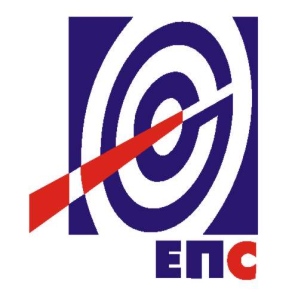 КОНКУРСНА ДОКУМЕНТАЦИЈАза подношење понуда у поступку јавне набавке мале вредностиза јавну набавку услуга бр. ЈНМВ/1000/0070-1/2017ЕКОНОМСКО САВЕТОВАЊЕ У ПОСТУПЦИМА ИЗ ПРАВА КОНКУРЕНЦИЈЕ И ДРЖАВНЕ ПОМОЋИ, У СКЛАДУ СА СПОРАЗУМОМ О ОСНИВАЊУ ЕНЕРГЕТСКЕ ЗАЈЕДНИЦЕ                                                                                    К О М И С И Ј А                                                                    за спровођење ЈНМВ/1000/0070-1/2017                       формирана Решењем бр.12.01.614657/3-17 од 06.12.2017. године(заведено у ЈП ЕПС број 12.01. 12.01.614657/11 од 08.12.2017. године)Београд, децембар 2017. годинеНа основу чланова 39, 61. и 124а. Закона о јавним набавкама („Сл. гласник РС” бр. 124/12, 14/15 и 68/15, у даљем тексту Закон), члана 6. Правилника о обавезним елементима конкурсне документације у поступцима јавних набавки и начину доказивања испуњености услова („Сл. гласник РС” бр. 86/15), Одлуке о покретању поступка јавне набавке број 12.01.614657/2-17 од 06.12.2017. године. године и Решења о образовању комисије за јавну набавку број 12.01.614657/3-17 од 06.12.2017. године, припремљена је:КОНКУРСНА ДОКУМЕНТАЦИЈАза подношење понуда у поступку јавне набавке мале вредностиза јавну набавку услуга бр. JНМВ/1000/0070-1/2017Садржај конкурсне документације:Укупан број страна документације: 64ОПШТИ ПОДАЦИ О ЈАВНОЈ НАБАВЦИПОДАЦИ О ПРЕДМЕТУ ЈАВНЕ НАБАВКЕОпис предмета јавне набавке, назив и ознака из општег речника  набавкеОпис предмета јавне набавке: „Економско саветовање у поступцима из права конкуренције и државне помоћи, у складу са споразумом о оснивању Енергетске заједнице“.Назив из општег речника набавке: Услуге саветовања у развоју пословањаОзнака из општег речника набавке: 79411100-9Детаљни подаци о предмету набавке наведени су у техничкој спецификацији (поглавље 3. Конкурсне документације).ТЕХНИЧКА СПЕЦИФИКАЦИЈА Услуге економског саветовања за потребе текућих поступака о питањима на која се примењује право конкуренције и државне помоћи Европске уније.Кратак опис НаручиоцаЈавно предузеће „Електропривреда Србије“ („ЕПС“) је привредно друштво у државном власништву чија је основна делатност производња, снабдевање и трговина електричном енергијом. ЕПС има два зависна друштва и то су: Оператор дистрибутивног система „ЕПС Дистрибуција” д.о.о. Београд и „ЕПС Трговање" д.о.о. Љубљана.Уз релативно малу производњу електричне енергије од стране индустријских електрана за сопствене потребе и малих произвођача енергије из обновљивих извора, ЕПС је највећи произвођач електричне енергије у Србији, Као матично предузеће, ЕПС је уз сагласност Владе Републике Србије  припојио себи  седам (7) производних привредних друштава: РБ „Колубара“, ХЕ „Ђердап“, „Дринско-Лимске ХЕ“, ТЕНТ, „ТЕ-КО Костолац“, „Панонске ТЕ-ТО“, и „ЕПС Обновљиви извори“, основао ЕПС дистрибуцију спојивши пет (5) привредних друштава за дистрибуцију електричне енергије: „Електровојводина“, д.о.о. Нови Сад, „ЕДБ“ д.о.о. Београд, „Електросрбија“ д.о.о. Краљево, ЕД „Југоисток“ д.о.о. Ниш и ЕД „Центар“ д.о.о. Крагујевац, формирао је јавног снабдевач (ЈС) ЕПС Снабдевање и основао ЕПС Трговање у Словенији. ЕПС има око 30.000 запослених. Капацитети​ за производњу електричне енергије којима управља ЕПС су укупне снаге 7.326 МW. У термоелектранама ЕПС-а произведе се око 70 одсто електричне енергије у Србији, док се око 30 одсто добија из 16 хидроелектрана. Више информација о Наручиоцу можете пронаћи на интернет адреси (http://www.eps.rs).Пројектни задатакЧињенично стањеРепублика Србија и ЕПС су учесници у поступку који се води поводом одређених државних мера (државних гаранција, преноса власништва на непокретностима итд.) које су одобрене Наручиоцу, а које се имају испитати у светлу њихове сагласности са правилима Европске уније о државној помоћи.Државне мере које су предмет поступка контроле државне помоћи укључују неколико државних гаранција за банкарске кредите, датих у корист Наручиоца, као и пренос власништва имовине са Републике Србије на Наручиоца („Мере“).За наведене Мере мора се утврдити да ли су у сагласности са правом конкуренције и државне помоћи Европске уније. Другим речима, мора се испитати да ли су Мере предузете у складу са правилима Европске уније о државној помоћи и одговарајућим унутрашњим правилима (хармонизованим пре свега на основу члана 73. Споразума о стабилизацији и придруживању између Републике Србије и Европске уније, као и Анекса III Уговора о оснивању Енергетске заједнице). Предметно испитивање укључује, али није ограничено на саветовање о примени теста приватног тржишног инвеститора (енг. „market economy investor principle“ – „MEIP“), односно теста приватног тржишног повериоца (енг. „market economy creditor principle“ – „MECP“) (у зависности од тога који од два наведена теста више одговара околностима конкретног случаја), као и спровођење економске анализе у циљу утврђивања да ли су Мере додељене у складу са економским принципима државне помоћи усвојеним од стране Европске комисије и/или са праксом Европске комисије у случајевима државне помоћи у енергетском сектору.  Врста услуге У светлу горе описаних чињеница, Понуђач је у обавези да спроведе детаљну економску анализу Мера у циљу утврђивања испуњености MEIP/MECP, односно, општу економску анализу у циљу утврђивања да ли су Мере додељене у складу са економским принципима државне помоћи усвојеним од стране Европске комисије и/или са праксом Европске комисије у случајевима државне помоћи у енергетском сектору, све у складу са одредбама ове конкурсне документације као и да изврши саветовање у вези са економским питањима која се односе на наводну државну помоћ.Извештај Понуђач је у обавези да припреми и достави детаљан извештај о спроведеној економској анализи из тачке 3.2.2 („Извештај“). Извештај мора бити састављен на енглеском и на српском језику (верзија на српском језику може бити достављена у року од највише две недеље од доставе оригиналне верзије на енглеском језику). Коначан Извештај ће бити достављен Наручиоцу у писаној и у електронској форми (на диску, USB или другом носачу података).Рокови за подношење ИзвештајаРокови за пружање услуге и достављање Извештаја су дефинисани одељком 6.12 Конкурсне документације.Методологија Имајући у виду сложеност пројектног задатка, понуђач је обавезан да достави Наручиоцу, као саставни део понуде, методологију у којој ће бити детаљно образложен поступак пружања услуга које су предмет позива за подношење понуда и ове Конкурсне документације, објављеним на Порталу јавних набавки. У предметној методологији биће наведен приступ који ће понуђач користити приликом пружања услуга, као и разлози за избор конкретног приступа.Квалитативни и квантитативни пријемКонтролу квалитета предметних услуга и проверу да ли су исте извршене у складу са карактеристикама захтеваним у техничкој спецификацији у погледу обима и квалитета, извршиће на локацији  Наручиоца (у Београду, ул. Балканска 13.), овлашћено лице Наручиоца у присуству представника понуђача, што ће бити констатовано Записником о квалитативном и квантитативном пријему услуге.Квалитет услуге се утврђује прихватањем нацрта аката од стране одговорног/овлашћеног лица Наручиоца, а квантитет пријемом документације у штампаној или електронској форми (на диску, USB или другом носачу података).Наручилац разматра достављену документацију и по потреби даје примедбе и обавља усаглашавање исте са понуђачем који је у обавези да поступи по коначним примедбама Наручиоца у року који одреди Наручилац.У случају да се приликом пријема услуге утврди да стварно стање не одговара обиму и квалитету, Наручилац је дужан да рекламацију записнички констатује и исту одмах достави понуђачу, а најкасније у року од 2 (два) дана.Понуђач се обавезује да недостатке установљене од стране Наручиоца приликом квантитативног и квалитативног пријема отклони у року од 5 (пет) дана, од дана пријема рекламације о свом трошку.УСЛОВИ ЗА УЧЕШЋЕ У ПОСТУПКУ ЈАВНЕ НАБАВКЕ ИЗ ЧЛ. 75 И 76 ЗАКОНА О ЈАВНИМ НАБАВКАМА И УПУТСТВО КАКО СЕ ДОКАЗУЈЕ ИСПУЊЕНОСТ ТИХ УСЛОВАОбавезни услови из члана 75 Закона о јавним набавкамаУслов: Да је понуђач регистрован код надлежног органа, односно уписан у одговарајући регистар.Доказ: за правно лице: Извод из регистра Агенције за привредне регистре, односно извод из регистра надлежног Привредног суда; за предузетнике: Извод из регистра Агенције за привредне регистре, односно извод из одговарајућег регистра;за страно правно лице: извод из надлежног компанијског/трговинског регистра у складу са правом државе у којој је предметно правно лице основано, односно регистровано.Уместо прибављања горе наведених доказа, понуђач може да поступи у складу са одељком 4.3.12 Конкурсне документације.Напомена: У случају да понуду подноси група понуђача, овај доказ доставити за сваког члана групе понуђачаУ случају да понуђач подноси понуду са подизвођачем, овај доказ доставити и за сваког подизвођача .Услов: Да понуђач и његов(и) законски заступник(/ци) није(/су) осуђиван(и) за неко од кривичних дела као члан организоване криминалне групе, да није(/су) осуђиван(и) за кривична дела против привреде, кривична дела против заштите животне средине, кривично дело примања или давања мита, кривично дело преваре.Доказ:за правно лице:ЗА ЗАКОНСКОГ ЗАСТУПНИКА – уверење из казнене евиденције надлежне полицијске управе Министарства унутрашњих послова – захтев за издавање овог уверења може се поднети према месту рођења или према месту пребивалишта;ЗА ПРАВНО ЛИЦЕ – За кривична дела организованог криминала – Уверење посебног одељења (за организовани криминал) Вишег суда у Београду, којим се потврђује да понуђач (правно лице) није осуђиван за неко од кривичних дела као члан организоване криминалне групе. С тим у вези на интернет страници Вишег суда у Београду објављено је обавештење http://www.bg.vi.sud.rs/lt/articles/o-visem-sudu/obavestenje-ke-za-pravna-lica.htmlЗА ПРАВНО ЛИЦЕ – За кривична дела против привреде, против животне средине, кривично дело примања или давања мита, кривично дело преваре – Уверење Основног суда  (које обухвата и податке из казнене евиденције за кривична дела која су у надлежности редовног кривичног одељења Вишег суда) на чијем подручју је седиште домаћег правног лица, односно седиште представништва или огранка страног правног лица, којом се потврђује да понуђач (правно лице) није осуђиван за кривична дела против привреде, кривична дела против животне средине, кривично дело примања или давања мита, кривично дело преваре.Посебна напомена:Уколико уверење Основног суда не обухвата податке из казнене евиденције за кривична дела која су у надлежности редовног кривичног одељења Вишег суда, потребно је поред уверења Основног суда доставити и Уверење Вишег суда на чијем подручју је седиште домаћег правног лица, односно седиште представништва или огранка страног правног лица, којом се потврђује да понуђач (правно лице) није осуђиван за кривична дела против привреде и кривично дело примања мита.за физичко лице и предузетника: Уверење из казнене евиденције надлежне полицијске управе Министарства унутрашњих послова – захтев за издавање овог уверења може се поднети према месту рођења или према месту пребивалишта.Напомена: У случају да понуду подноси правно лице потребно је доставити овај доказ и за правно лице и за законског заступника.У случају да правно лице има више законских заступника, ове доказе доставити за сваког од њих.У случају да понуду подноси група понуђача, ове доказе доставити за сваког члана групе понуђача.У случају да понуђач подноси понуду са подизвођачем, ове доказе доставити и за сваког подизвођача .за стране понуђаче - потврде надлежног органа државе у којој има седиште. Ако је више законских заступника за сваког се доставља уверење из казнене евиденције према седишту понуђача, као и држављанству законског заступника, уколико је држављанство лица различито од државе седиште понуђача.Уместо прибављања горе наведених доказа, понуђач може да поступи у складу са одељком 4.3.12 Конкурсне документације.Ови докази не могу бити старији од два месеца пре отварања понуда.Услов: Да је понуђач измирио доспеле порезе, доприносе и друге јавне дажбине у складу са прописима Републике Србије или стране државе када има седиште на њеној територији.Доказ:за правно лице, предузетнике и физичка лица: Уверење Пореске управе Министарства финансија да је измирио доспеле порезе и доприносе, иУверење Управе јавних прихода локалне самоуправе (града, односно општине) према месту седишта пореског обвезника правног лица и предузетника, односно према пребивалишту физичког лица, да је измирио обавезе по основу изворних локалних јавних прихода Напомена:Уколико локална (општинска) управа јавних прихода у својој потврди наведе да се докази за одређене изворне локалне јавне приходе прибављају и од других локалних органа/организација/установа понуђач је дужан да уз потврду локалне управе јавних прихода приложи и потврде тих осталих локалних органа/организација/установа.Уколико је понуђач у поступку приватизације, уместо горе наведена два доказа, потребно је доставити уверење Агенције за приватизацију да се налази у поступку приватизације.		У случају да понуду подноси група понуђача, ове доказе доставити за сваког учесника из групе.		У случају да понуђач подноси понуду са подизвођачем, ове доказе доставити и за подизвођача (ако је више подизвођача доставити за сваког од њих).за стране понуђаче - потврда надлежног пореског органа државе у којој је основан односно регистрован.Уместо прибављања горе наведених доказа, понуђач може да поступи у складу са одељком 4.3.12 Конкурсне документације.Ови докази не могу бити старији од два месеца пре отварања понуда.Услов: Да је понуђач поштовао обавезе које произилазе из важећих прописа о заштити на раду, запошљавању и условима рада, заштити животне средине, као и да нема забрану обављања делатности која је на снази у време подношења понуде.Доказ: Потписан Образац изјаве на основу члана 75. став 2. Закона (Образац 5 Конкурсне документације)Напомена:Изјава мора да буде потписана од стране овлашћеног лица за заступање понуђача и оверена печатом (осим у случајевима страних лица/понуђача који су основани у земљама у којима печат није прописан). Уколико понуду подноси група понуђача Изјава мора бити достављена за сваког члана групе понуђача. Изјава мора бити потписана од стране овлашћеног лица за заступање понуђача из групе понуђача и оверена печатом (осим у случајевима страних лица/понуђача који су основани у земљама у којима печат није прописан).Додатни услови из члана 76. Закона о јавним набавкамаУслов: Да поседује неопходан пословни капацитет на начин да је у претходних пет година до дана за подношење понуда извршио референтне услуге, и то:Понуђач је учествовао у спровођењу најмање три (3) пројекта, чија примарна сврха је рад са државама чланицама ЕУ, њиховим телима и органима и/или наводним примаоцима државне помоћи од тих држава на припреми аргументације у поступцима покренутим због наводне државне помоћи вођеним пред институцијама Енергетске заједнице, Европске уније или било којим другим надлежним органом који примењује правила Европске уније о државној помоћи, а од којих се најмање један (1) пројекат односи на сектор електроенергетике, најмање један (1) пројекат обухвата свеобухватну анализу пословања (укључујући студије економског утицаја, студије изводљивости и пројектне анализе) у области енергетике, најмање један (1) пројекат се односи на пружање услуга друштву у јавној својини (state-owned enterprise), и у најмање једном (1) пројекту је успешно примењен MEIP/MECP пред институцијама Европске уније; иПонуђач поседује искуство у давању савета Генералном директорату за право конкуренције Европске уније.Као референтне услуге сматрају се само оне услуге које су уговорене, започете и извршене у периоду од претходних 5 година, а који се рачуна до дана за подношење понуда.Доказ: Списак извршених услуга – Стручне референце понуђача  (Образац 8 Конкурсне документације), попуњен, оверен потписом и печатом  (осим у случајевима страних лица/понуђача који су основани у земљама у којима печат није прописан) овлашћеног лица Понуђача којим се потврђује под пуном кривичном и материјалном одговорношћу, да су подаци наведени у списку тачни; иИзјава о референтним набавкама (попуњена и потписана од стране овлашћеног лица за заступање понуђача, оверена печатом (осим у случајевима страних лица / понуђача који су основани у државама у којима печат није предвиђен прописима) на Обрасцу 8А дата под пуном материјалном и кривичном одговорношћу, којом се потврђује да понуђач испуњава наведени услов пословног капацитета, тачније да су стручне референце понуђача наведене у Списку извршених услуга – Стручне референце понуђача истините и тачне.Услов: Да поседује довољан кадровски капацитет, и то:Неопходно је да Понуђач у тренутку подношења понуде организује тим од најмање три (3) запослена/ангажована лица са најмање пет (5) година искуства у спровођењу економских анализа у области примене правила државне помоћи Европске уније, при чему сва три (3) члана тима морају имати релевантно искуство у поступцима пред институцијама Европске уније (односно пред Европском комисијом и/или Судом правде Европске уније), а најмање један (1) члан тима мора имати искуство у раду у оквиру Генералног директората за право конкуренције ЕУ, или у саветовању истог.Доказ:Радна биографије (CV) чланова тима праћене изјавом датог лица и Понуђача да је CV тачан и истинит, датом под материјалном и кривичном одговорношћу на меморандуму Понуђача.Упутство како се доказује испуњеност услова из одељка 4.1 и 4.2 Конкурсне документацијеПонуда понуђача који не докаже да испуњава горе наведене обавезне и додатне услове из дела 4.1 и дела 4.2 Конкурсне документације, биће одбијена као неприхватљива.Сваки подизвођач мора да испуњава обавезне услове из одељка 4.1, тачке 4.1.1 – 4.1.3 Конкурсне документације, што доказује достављањем доказа наведених у овом одељку. Услове у вези са додатним условима из одељка 4.2 Конкурсне документације, понуђач испуњава самостално без обзира на ангажовање подизвођача.Сваки понуђач из групе понуђача која подноси заједничку понуду мора да испуњава обавезне услове из одељка 4.1 Конкурсне документације, што доказује достављањем доказа наведених у овом одељку. Услове у вези са додатним условима из одељка 4.2 Конкурсне документације, понуђачи из групе испуњавају заједно, на основу достављених доказа у складу са овим одељком конкурсне документације.Докази о испуњености услова одељка 4.1 и 4.2 Конкурсне документације могу се достављати у неовереним копијама. Наручилац може пре доношења одлуке о додели уговора захтевати од понуђача чија је понуда на основу извештаја комисије за јавну набавку оцењена као најповољнија да достави на увид оригинал или оверену копију свих или појединих доказа. Ако понуђач у остављеном, примереном року који не може бити краћи од пет дана, не достави на увид оригинал или оверену копију тражених доказа, Наручилац ће његову понуду одбити као неприхватљиву.Наручилац може пре доношења одлуке о додели уговора захтевати од понуђача чија је понуда на основу извештаја комисије за јавну набавку оцењена као најповољнија да достави на увид потврду Наручиоца или корисника референтне набавке којом се доказују подаци наведени у односној изјави понуђача из одељка 4.2.1 Конкурсне документације. Ако понућач у остављеном, примереном року који не може бити краћи од 5 дана не достави на увид тражену потврду, Наручилац ће његову понуду одбити као неприхватљиву.Лице уписано у Регистар понуђача (који се води при Агенцији за привредне регистре Републике Србије (линк)) није дужно да приликом подношења понуде доказује испуњеност обавезних услова за учешће у поступку јавне набавке, односно Наручилац не може одбити као неприхватљиву, понуду зато што не садржи доказ одређен Законом или Конкурсном документацијом, ако је понуђач, навео у понуди интернет страницу на којој су тражени подаци јавно доступни. У том случају понуђач може, да у Изјави (која мора бити потписана и оверена), да наведе да је уписан у Регистар понуђача. Уз наведену Изјаву, понуђач може да достави и фотокопију Решења о упису понуђача у Регистар понуђача.На основу члана 79. став 5. Закона понуђач није дужан да доставља следеће доказе који су јавно доступни на интернет страницама надлежних органа, и то:извод из регистра надлежног органа:- извод из регистра АПР: www.apr.gov.rsдокази из члана 75. став 1. тачка 1), 2) и 4) Закона:-регистар понуђача: www.apr.gov.rs Уколико је доказ о испуњености услова електронски документ, понуђач доставља копију електронског документа у писаном облику, у складу са законом којим се уређује електронски документ.Ако понуђач има седиште у другој држави, Наручилац може да провери да ли су документи којима понуђач доказује испуњеност тражених услова издати од стране надлежних органа те државе.Ако понуђач није могао да прибави тражена документа у року за подношење понуде, због тога што она до тренутка подношења понуде нису могла бити издата по прописима државе у којој понуђач има седиште и уколико уз понуду приложи одговарајући доказ за то, Наручилац ће дозволити понуђачу да накнадно достави тражена документа у примереном року.Ако се у држави у којој понуђач има седиште не издају докази из одељка 4.1 Конкурсне документације, понуђач може, уместо доказа, приложити своју писану изјаву, дату под кривичном и материјалном одговорношћу оверену пред судским или управним органом, јавним бележником или другим надлежним органом те државе.Понуђач је дужан да без одлагања, а најкасније у року од пет дана од дана настанка промене у било којем од података које доказује, о тој промени писмено обавести Наручиоца и да је документује на прописани начин.Испуњеност обавезних услова из одељка 4.1 Конкурсне документације, сходно члану 77, став 4 Закона, понуђач доказује достављањем Изјава (Образац 5. и Образац 6 Конкурсне документације) којима под пуном материјалном и кривичном одговорношћу потврђује да испуњава услове за учешће у поступку јавне набавке. Сваки подизвођач мора да испуњава услове из одељка 4.1.1 до 4.1.3 Конкурсне документације, што доказује достављањем тражене Изјаве (Образац 6A Конкурсне документације). Услове у вези са додатним условима из одељка 4.2 Конкурсне документације, понуђач испуњава самостално без обзира на ангажовање подизвођача.Сваки понуђач из групе понуђача која подноси заједничку понуду мора да испуњава обавезне услове из одељка 4.1 Конкурсне документације, што доказује достављањем тражених Изјава (Образац 5 и Образац 6). Услове у вези са додатним условима из одељка 4.2 Конкурсне документације понуђачи из групе испуњавају заједно, на основу достављених доказа/изјаве у складу са oвим одељком Конкурсне документације.Ако је понуђач доставио изјаву из одељка 4.3.12 Конкурсне документације (сходно члану 77, став 4 Закона) којом доказује испуњеност услова из одељка 4.1.1 до 4.1.3 Конкурсне документације (Образац 6 Конкурсне документације), Наручилац може да пре доношења одлуке о додели уговора од понуђача чија понуда је изабрана као најповољнија затражити да достави копију захтеваних доказа о испуњености услова, а може и да затражи на увид оригинал или оверену копију свих или појединих доказа.Наручилац може и од осталих понуђача затражити да доставе копију захтеваних доказа о испуњености услова.Понуђач је дужан да у остављеном примереном року који не може бити краћи од 5 (пет) дана од дана пријема писменог захтева Наручиоца, достави тражене доказе.Ако понуђач у остављеном, примереном року који не може бити краћи од 5 (пет) дана не достави тражене доказе, његова понуда ће се одбити као неприхватљива.КРИТЕРИЈУМ ЗА ДОДЕЛУ УГОВОРАГлавни критеријум Избор најповољније понуде ће се извршити применом критеријума „Најнижа понуђена цена“.Критеријум за оцењивање понуда „Најнижа понуђена цена“, заснива се на понуђеној цени као једином критеријуму.Јединичне цене и укупно понуђена цена морају бити изражене са две децимале у складу са правилом заокруживања бројева.  Резервни критеријумУколико две или више понуда имају исту најнижу понуђену цену, па није могуће изабрати  најповољнију понуду, уговор ће бити изабран путем жреба.Извлачење путем жреба Наручилац ће извршити јавно, у присуству понуђача који имају исту најнижу понуђену цену. На посебним папирима који су исте величине и боје Наручилац ће исписати називе понуђача, те папире ставити у кутију, одакле ће члан Комисије извући само један папир. Понуђачу чији назив буде на извученом папиру биће додељен уговор  о јавној набавци.УПУТСТВО ПОНУЂАЧИМА КАКО ДА САЧИНЕ ПОНУДУКонкурсна документација садржи упутство понуђачима како да сачине понуду и потребне податке о захтевима Наручиоца у погледу садржине понуде, као и услове под којима се спроводи поступак избора најповољније понуде у поступку јавне набавке.Понуђач мора да испуњава све услове одређене Законом и Конкурсном документацијом. Понуда се припрема и доставља на основу позива, у складу са Конкурсном документацијом, у супротном, понуда се одбија као неприхватљива.Језик на којем понуда мора бити састављенаНаручилац је припремио Конкурсну документацију на српском и енглеском  језику, а водиће поступак јавне набавке на српском језику.Понуда са свим прилозима мора бити сачињена на српском или енглеском језику. Ако је неки доказ или документ на другом језику, исти мора бити преведен на српски или енглески језик и оверен од стране овлашћеног преводиоца/тумача.Ако понуда са свим прилозима није сачињена на српском или енглеском језику, иста ће бити одбијена као неприхватљива.Начин састављања и подношења понудеПонуђач је обавезан да сачини понуду тако што Понуђач уписује тражене податке у обрасце који су саставни део Конкурсне документације и оверава је печатом (осим у случајевима страних лица/понуђача који су основани у земљама у којима печат није прописан) и потписом законског заступника, другог заступника уписаног у регистар надлежног органа или лица овлашћеног од стране законског заступника, уз доставу овлашћења у понуди. Доставља их заједно са осталим документима који представљају обавезну садржину понуде.Препоручује се да сви документи поднети у понуди  буду нумерисани и повезани у целину (јемствеником, траком и сл.), тако да се појединачни листови, односно прилози, не могу накнадно убацивати, одстрањивати или замењивати. Препоручује се да доказе који се достављају уз понуду, а због своје важности не смеју бити оштећени, означени бројем (меница), стављају се у посебну фолију, а на фолији се видно означава редни број странице листа из понуде. Фолија се мора залепити при врху како би се докази, који се због своје важности не смеју оштетити, заштитили.Понуђач подноси понуду у затвореној коверти или кутији, тако да се при отварању може проверити да ли је затворена, као и када, на адресу: Јавно предузеће „Електропривреда Србије“,Балканска 13 , ПАК 103925 писарница - са назнаком: „Понуда за јавну набавку - ЕКОНОМСКО САВЕТОВАЊЕ У ПОСТУПЦИМА ИЗ ПРАВА КОНКУРЕНЦИЈЕ И ДРЖАВНЕ ПОМОЋИ, У СКЛАДУ СА СПОРАЗУМОМ О ОСНИВАЊУ ЕНЕРГЕТСКЕ ЗАЈЕДНИЦЕ - Јавна набавка број JНМВ/1000/0070-1/2017 - НЕ ОТВАРАТИ“.На полеђини коверте обавезно се уписује тачан назив и адреса понуђача, телефон и факс (уколико постоји) понуђача, као и име и презиме овлашћеног лица за контакт.У случају да понуду подноси група понуђача, на полеђини коверте је пожељно назначити да се ради о групи понуђача и навести називе и адресу свих чланова групе понуђача.Уколико понуђачи подносе заједничку понуду, група понуђача може да се определи да обрасце дате у Конкурсној документацији потписују и печатом оверавају сви понуђачи из групе понуђача или група понуђача може да одреди једног понуђача из групе који ће потписивати и печатом оверавати (осим у случајевима страних лица/понуђача који су основани у земљама у којима печат није прописан) обрасце дате у Конкурсној документацији, изузев образаца који подразумевају давање изјава под материјалном и кривичном одговорношћу морају бити потписани и оверени печатом од стране сваког понуђача из групе понуђача. У случају да се понуђачи определе да један понуђач из групе потписује и печатом оверава обрасце дате у Конкурсној документацији (изузев образаца који подразумевају давање изјава под материјалном и кривичном одговорношћу), наведено треба дефинисати споразумом којим се понуђачи из групе међусобно и према Наручиоцу обавезују на извршење јавне набавке, а који чини саставни део заједничке понуде сагласно чл. 81. Закона (видети одељак 6.10 Конкурсне документације).Уколико је неопходно да понуђач исправи грешке које је направио приликом састављања понуде и попуњавања образаца из конкурсне документације, дужан је да поред такве исправке стави потпис особе или особа које су потписале образац понуде и печат понуђача (осим у случајевима страних лица/понуђача који су основани у земљама у којима печат није прописан). Обавезна садржина понудеСадржину понуде чине Обрасци и друга документа предвиђена Конкурсном документацијом, потписана и оверена печатом (осим у случајевима страних лица/понуђача који су основани у земљама у којима печат није прописан), како следи:ОБРАЗАЦ 1 – Образац понуде;ОБРАЗАЦ 2 – Структура цене;ОБРАЗАЦ 3 – Образац трошкова припреме понуде (уколико понуђач захтева надокнаду трошкова у складу са чл. 88 Закона о јавним набавкама);ОБРАЗАЦ 4 - Изјава о независној понуди; ОБРАЗАЦ 5 - Изјава у складу са чланом 75. став 2. Закона;ОБРАЗАЦ 6 - Изјава којом понуђач потврђује да испуњавања услове за учешће у поступку јавне набавке ИЛИ други релевантан доказ, како је предвиђено одељком 4.1 Конкурсне документације; ОБРАЗАЦ 6А - Изјава којом подизвођач потврђује да испуњавања услове за учешће у поступку јавне набавке, у случају подношења понуде са подизвођачем ИЛИ други релевантан доказ, како је предвиђено одељком 4.1 Конкурсне документације;ОБРАЗАЦ 7 -  Изјава о кадровском капацитету;ОБРАЗАЦ 7А - Раднe биографијe чланoва тима - CV; ОБРАЗАЦ 8 - Списак извршених услуга – стручне референце понуђача;ОБРАЗАЦ 8А – Изјава о референтним набавкама;Модел уговора о пружању консултантских услуга са потписаном изјавом о прихвату садржине наведеног модела уговора (линк);Методологија из одељка 3.2.5 Конкурсне документације;Овлашћење из одељка 6.2. Конкурсне документације; иКопија полисе осигурања из одељка 6.15 Конкурсне документације.Изјава понуђача, дата под кривичном и материјалном одговорношћу, на меморандуму понуђача, да је достављена рада биографија члана тима истинита и тачна;Изјаве сваког од чланова тима понуђача, дата под кривичном и материјалном одговорношћу, да је достављена рада биографија за предметног члана тима истинита и тачна.Споразум о заједничком извршењу набавке, у случају да се подноси заједничка понуда, у складу са одељком 6.10 Конкурсне документације.Наручилац ће одбити као неприхватљиве све понуде које не испуњавају услове из позива за подношење понуда и Конкурсне документације.Наручилац ће одбити као неприхватљиву понуду понуђача, за коју се у поступку стручне оцене понуда утврди да докази који су саставни део понуде садрже неистините податке, као и уколико предметна понуда не садржи све елементе прописане овим одељком Конкурсне документације. Отварање понудаБлаговременим се сматрају понуде које су примљене, у складу са позивом за подношење понуда објављеним на Порталу јавних набавки, без обзира на начин на који су послате.Ако је понуда поднета по истеку рока за подношење понуда одређеног у позиву, сматраће се неблаговременом, а Наручилац ће по окончању поступка отварања понуда, овакву понуду вратити неотворену понуђачу, са назнаком да је поднета неблаговремено.Комисија за јавне набавке ће благовремено поднете понуде јавно отворити у просторијама Јавног предузећа „Електропривреда Србије“ Београд, Балканска 13, сала на другом спрату.Представници понуђача који учествују у поступку јавног отварања понуда, морају да пре почетка поступка јавног отварања доставе Комисији за јавне набавке писано овлашћење за учествовање у овом поступку, (пожељно је да буде издато на меморандуму понуђача), заведено и оверено печатом (осим у случајевима страних лица/понуђача који су основани у земљама у којима печат није прописан) и потписом законског заступника понуђача или другог заступника уписаног у регистар надлежног органа или лица овлашћеног од стране законског заступника уз доставу овлашћења у понуди.Комисија за јавну набавку води записник о отварању понуда у који се уносе подаци у складу са Законом.Записник о отварању понуда потписују чланови комисије и присутни овлашћени представници понуђача, који преузимају примерак записника.Наручилац ће у року од три (3) дана од дана окончања поступка отварања понуда поштом или електронским путем доставити записник о отварању понуда понуђачима који нису учествовали у поступку отварања понуда.Начин подношења понудеПонуђач може поднети само једну понуду.Понуду може поднети понуђач самостално, група понуђача, као и понуђач са подизвођачем.Понуђач који је самостално поднео понуду не може истовремено да учествује у заједничкој понуди или као подизвођач. У случају да понуђач поступи супротно наведеном упутству свака понуда понуђача у којој се појављује биће одбијена. Понуђач може бити члан само једне групе понуђача која подноси заједничку понуду, односно учествовати у само једној заједничкој понуди. Уколико је понуђач, у оквиру групе понуђача, поднео две или више заједничких понуда, Наручилац ће све такве понуде одбити.Понуђач који је члан групе понуђача не може истовремено да учествује као подизвођач. У случају да понуђач поступи супротно наведеном упутству свака понуда понуђача у којој се појављује биће одбијена. Измена, допуна и опозив понудеУ року за подношење понуде понуђач може да измени или допуни већ поднету понуду писаним путем, на адресу Наручиоца, са назнаком „ИЗМЕНА – ДОПУНА - Понуде за јавну набавку услуга -  Економско саветовање у поступцима из права конкуренције и државне помоћи, у складу са споразумом о оснивању енергетске заједнице - Јавна набавка број JНМВ/1000/0070-1/2017 – НЕ ОТВАРАТИ“.У случају измене или допуне достављене понуде, Наручилац ће приликом стручне оцене понуде узети у обзир измене и допуне само ако су извршене у целини и према обрасцу на који се, у већ достављеној понуди,измена или допуна односи.У року за подношење понуде понуђач може да опозове поднету понуду писаним путем, на адресу Наручиоца, са назнаком „ОПОЗИВ - Понуде за јавну набавку услуга - Економско саветовање у поступцима из права конкуренције и државне помоћи, у складу са споразумом о оснивању енергетске заједнице - Јавна набавка број JНМВ/1000/0070-1/2017 – НЕ ОТВАРАТИ“.У случају опозива поднете понуде пре истека рока за подношење понуда, Наручилац такву понуду неће отварати, већ ће је неотворену вратити понуђачу.ПартијеНабавка није обликована по партијама.Понуда са варијантамаПонуда са варијантама није дозвољена.Подношење понуде са подизвођачимаПонуђач је дужан да у понуди наведе да ли ће извршење набавке делимично поверити подизвођачу. Ако понуђач у понуди наведе да ће делимично извршење набавке поверити подизвођачу, дужан је да наведе:- назив подизвођача, а уколико уговор између Наручиоца и понуђача буде закључен, тај подизвођач ће бити наведен у уговору;- проценат укупне вредности набавке који ће поверити подизвођачу, а који не може бити већи од 50% као и део предметне набавке који ће извршити преко подизвођача.Понуђач у потпуности одговара Наручиоцу за извршење уговорене набавке, без обзира на број подизвођача и обавезан је да Наручиоцу, на његов захтев, омогући приступ код подизвођача ради утврђивања испуњености услова.Обавеза понуђача је да за подизвођача достави доказе о испуњености обавезних и додатних услова из одељка 4.1.1 до 4.1.3 и 4.2 Конкурсне документације, што доказује достављањем изјаве. Све обрасце у понуди потписује и печатира (осим у случајевима страних лица/понуђача који су основани у земљама у којима печат није прописан) понуђач, изузев образаца под пуном материјалном и кривичном одговорношћу, које попуњава, потписује и печатира (осим у случајевима страних лица/понуђача који су основани у земљама у којима печат није прописан) сваки подизвођач у своје име.Понуђач не може ангажовати као подизвођача лице које није навео у понуди, у супротном Наручилац ће реализовати средство обезбеђења и раскинути уговор, осим ако би раскидом уговора Наручилац претрпео знатну штету. Понуђач може ангажовати као подизвођача лице које није навео у понуди, ако је на страни подизвођача након подношења понуде настала трајнија неспособност плаћања, ако то лице испуњава све услове одређене за подизвођача и уколико добије претходну сагласност Наручиоца. Наручилац може на захтев подизвођача и где природа предмета набавке то дозвољава пренети доспела потраживања директно подизвођачу, за део набавке који се извршава преко тог подизвођача. Пре доношења одлуке  о преношењу доспелих потраживања директно подизвођачу Наручилац ће омогућити добављачу да у року од 5 дана од дана добијања позива Наручиоца приговори уколико потраживање није доспело. Све ово не утиче на правило да понуђач (добављач) у потпуности одговара Наручиоцу за извршење обавеза из поступка јавне набавке, односно за извршење уговорних обавеза, без обзира на број подизвођача.Наручилац у овом поступку не предвиђа примену одредби става 9. и 10. члана 80. Закона.Подношење заједничке понудеУ случају да више понуђача поднесе заједничку понуду, они као саставни део понуде морају доставити Споразум о заједничком извршењу набавке, којим се међусобно и према Наручиоцу обавезују на заједничко извршење набавке, који обавезно садржи податке прописане члан 81. став 4. и 5. Закона и то: податке о члану групе који ће бити носилац посла, односно који ће поднети понуду и који ће заступати групу понуђача пред Наручиоцем;опис послова сваког од понуђача из групе понуђача у извршењу уговора.Сваки понуђач из групе понуђача која подноси заједничку понуду мора да испуњава обавезне услове из одељка 4.1 Конкурсне документације, што доказује достављањем изјаве. У случају заједничке понуде групе понуђача обрасце под пуном материјалном и кривичном одговорношћу попуњава, потписује и оверава сваки члан групе понуђача у своје име (Образац 4 и Образац 5 Конкурсне документације)Понуђачи из групе понуђача одговарају неограничено солидарно према Наручиоцу.Понуђена ценаПонуда чија цена прелази законом прописани максималан износ вредности јавне набавке мале вредности, а који је наведен у поглављу 1 Конкурсне документације (10.000.000,00 динара) неће бити узета у разматрање. Цена понуде се исказује у RSD/ЕУR без пореза на додату вредност.У случају да у достављеној понуди није назначено да ли је понуђена цена са или без ПДВ, сматраће се сагласно Закону, да је иста без ПДВ. Понуђач може цену исказати у еврима (ЕУР), а иста ће у сврху оцене понуда бити прерачуната у динаре по средњем курсу Народне банке Србије на дан отварања понуда. Информације о средњем курсу Народне банке Србије на дневној основи су доступне на следећој адреси: http://www.nbs.rs/export/sites/default/internet/cirilica/scripts/kl_srednji.htmlПонуђена цена мора да покрива и укључује све трошкове које понуђач има у реализацију предметне услуге.Понуђена цена морају бити изражене са две децимале у складу са правилом заокруживања бројева. У случају рачунске грешке меродавна ће бити јединична цена.Понуђена цена је фиксна зa свe врeмe трajaњa Угoвoрa и нe мoжe сe кoригoвaти и нeћe сe мeњaти ни у случajу дa сe пoслe зaкључeњa Угoвoрa пoвeћajу цeнe eлeмeнaтa нa oснoву кojих je oнa oдрeђeнa.Ако је у понуди исказана неуобичајено ниска цена, Наручилац ће поступити у складу са чланом 92. Закона.Рок извршења услугаРок за извршење предметне услуге је како следи:Понуђач је дужан да нацрт Извештаја, на енглеском језику, достави Наручиоцу у року од 21 (двадесет и један) календарских дана од датума ступања Уговора на снагу;Понуђач је дужан да предлог коначне верзије Извештаја, на енглеском језику, достави Наручиоцу у року од 28 (двадесет и осам) календарских дана од датума ступања Уговора на снагу, уз обавезу понуђача да пружа разјашњења и даља прецизирања у вези налаза предлога коначне верзије Извештаја, у складу са питањима Наручиоца, у року од 10 (десет) календарских дана од дана достављања предлога коначне верзије Извештаја. Понуђач је дужан да коначну верзију Извештаја, на енглеском језику, достави Наручиоцу у року од 41 (четрдесет и један) календарска дана од датума ступања Уговора на снагу;Понуђач је дужан да коначну верзију Извештаја, на српском језику, достави Наручиоцу у року од 10 (десет) календарских дана од датума достављања коначне верзије Извештаја на енглеском језику, у складу са тачком (iii) горе.Начин и услови плаћањаНаручилац се обавезује да понуђачу (Пружаоцу услуге уз Уговора) плати извршене услуге на следећи начин:•	100% укупне вредности услуге са припадајућим порезом на додату вредност биће плаћено након извршења услуге, у року до 45 (словима: четрдесет пет) дана од дана пријема одговарајућег рачуна издатог на основу прихваћеног и одобреног извештаја о извршеној услузи, након обострано потписаног Записника о квалитативном и квантитативном пријему услуге (без примедби), потписаног од стране овлашћених  представника уговорних страна.У случају да је у питању домаћи понуђач, за уговорену цену у еврима, фактурисање се врши у динарима прерачунато по средњем курсу НБС на дан промета.Рачун мора бити достављен на адресу Наручиоца: Јавно предузеће „Електропривреда Србије“ Београд, Царице Милице, ПИБ 103920327, са одговарајућим доказом.Рок важења понудеПонуда мора да важи најмање шездесет (60) дана од дана отварања понуда. У случају да понуђач наведе краћи рок важења понуде, понуда ће бити одбијена као неприхватљива. Средства финансијског обезбеђењаСагласно чл. 61. Закона о јавним набавкама („Службени гласник РС“ 124/12, 14/15 и 68/15) и чл. 12. „Правилника о обавезним елементима конкурсне документације у поступцима јавних набавки“ (“Службени гласник РС број 29/13 и 104/13) Наручилац захтева да Понуђач (или члан групе понуђача одређен Споразумом о заједничком извршењу набавке), на име финансијског обезбеђења, достави важећу полису осигурања од професионалне одговорности важећу на дан отварања понуда са минималним износом покрића осигурања од најмање 100.000,00 евра или динарска противвредност износа од 100,000 евра по средњем курсу Народне банке Србије на дан подношења понуда, по штетном догађају, за неограничен број штетних догађаја, у противном понуда ће се сматрати неприхватљивом и биће одбијена.Рок трајања полисе је од првог дана важности полисе и не сме бити краћи од рока важења уговора, а понуђач је дужан да обезбеди полису током целог трајања уговора по предметној јавној набавци.Наручилац ће прихватити искључиво полисе осигурања одговорности без  учешћа Наручиоца у штети и где је лимит покрића по једном штетном догађају најмање 100.000,00 евра или динарска противвредност 100.000,00 евра по средњем курсу Народне банке Србије на дан подношења понуде, и може бити наплаћена до висине пуног износа укупне вредности полисе. Понуђач је обавезан да уз копију полисе достави копије свих припадајућих докумената (општи услови осигурања).Сви трошкови око прибављања средстава финансијског обезбеђења падају на терет Понуђача.Уз понуду:Наручилац захтева да Понуђач (или члан групе понуђача одређен Споразумом о заједничком извршењу набавке), уз понуду, достави копију средства финансијског обезбеђења. Достављање средстава финансијског обезбеђењаСредство финансијског обезбеђења се доставља на име: Јавно предузеће „Електропривреда Србије“ Београд, Балканска 13, Београд и доставља се лично или поштом, са назнаком: Средство финансијског обезбеђења за јавну набавку услуге - Економско саветовање у поступцима из права конкуренције и државне помоћи, у складу са споразумом о оснивању енергетске заједнице - Јавна набавка број JНМВ/1000/0070-1/2017.Начин означавања поверљивих података у понудиПодаци које понуђач оправдано означи као поверљиве биће коришћени само у току поступка јавне набавке у складу са позивом и неће бити доступни ником изван круга лица која су укључена у поступак јавне набавке. Ови подаци неће бити објављени приликом отварања понуда нити у било ком управном поступку покренутом поводом, или у вези са овом јавном набавком. Наручилац може да одбије да пружи информацију која би значила повреду поверљивости података добијених у понуди. Као поверљива, понуђач може означити документа која садрже личне податке, а које не садржи ни један јавни регистар, или која на други начин нису доступна, као и пословне податке који су прописима одређени као поверљиви. Наручилац ће као поверљива третирати она документа која у десном горњем углу великим словима имају исписано „ПОВЕРЉИВО“.Наручилац не одговара за поверљивост података који нису означени на горе наведени начин.Ако се као поверљиви означе подаци који не одговарају горе наведеним условима, Наручилац ће позвати понуђача да уклони ознаку поверљивости. Понуђач ће то учинити тако што ће његов представник изнад ознаке поверљивости написати „ОПОЗИВ“, уписати датум, време и потписати се.Ако понуђач у року који одреди Наручилац не опозове поверљивост докумената, Наручилац ће третирати ову понуду као понуду без поверљивих података.Наручилац је дужан да доследно поштује законите интересе понуђача, штитећи њихове техничке и пословне тајне у смислу закона којим се уређује заштита пословне тајне.Неће се сматрати поверљивим докази о испуњености обавезних услова из одељка 4.1 Конкурсне документације, цена и други подаци из понуде који су од значаја за примену критеријума и рангирање понуде. Поштовање обавеза које произлазе из прописа о заштити на раду и других прописаПонуђач је дужан да при састављању понуде изричито наведе да је поштовао обавезе које произлазе из важећих прописа о заштити на раду, запошљавању и условима рада, заштити животне средине, као и да нема забрану обављања делатности која је на снази у време подношења понуде.Накнада за коришћење патенатаНакнаду за коришћење патената, као и одговорност за повреду заштићених права интелектуалне својине трећих лица сноси понуђач.Начело заштите животне средине и обезбеђивања енергетске ефикасностиНаручилац је дужан да набавља услуге која не загађују, односно који минимално утичу на животну средину, односно који обезбеђују адекватно смањење потрошње енергије – енергетску ефикасност.Додатне информације и објашњењаЗаинтересовано лице може, у писаном облику, тражити од Наручиоца додатне информације или појашњења у вези са припремањем понуде, при чему може да укаже Наручиоцу и на евентуално уочене недостатке и неправилности у конкурсној документацији, најкасније пет дана пре истека рока за подношење понуде, на адресу Наручиоца, са назнаком: „ОБЈАШЊЕЊА – позив за јавну набавку број JНМВ/1000/0070-1/2017“ или електронским путем на е-mail адресу: veljko.kovacevic@eps.rs и milos.zarkovic@eps.rs, радним данима (понедељак – петак) у времену од 8,00 до 15,00 часова. Захтев за појашњење примљен после наведеног времена или током викенда/нерадног дана биће евидентиран као примљен првог следећег радног дана.Наручилац ће у року од три дана по пријему захтева објавити Одговор на захтев на Порталу јавних набавки и својој интернет страници.Тражење додатних информација и појашњења телефоном није дозвољено.Ако је документ из поступка јавне набавке достављен од стране Наручиоца или понуђача путем електронске поште или факсом, страна која је извршила достављање дужна је да од друге стране захтева да на исти начин потврди пријем тог документа, што је друга страна дужна и да учини када је то неопходно као доказ да је извршено достављање.Ако Наручилац у року предвиђеном за подношење понуда измени или допуни конкурсну документацију, дужан је да без одлагања измене или допуне објави на Порталу јавних набавки и на својој интернет страници.Ако Наручилац измени или допуни конкурсну документацију осам или мање дана пре истека рока за подношење понуда, Наручилац је дужан да продужи рок за подношење понуда и објави обавештење о продужењу рока за подношење понуда.По истеку рока предвиђеног за подношење понуда Наручилац не може да мења нити да допуњује конкурсну документацију.Комуникација у поступку јавне набавке се врши на начин предвиђен чланом 20. Закона.У зависности од изабраног вида комуникације, Наручилац ће поступати у складу са 13. начелним ставом који је Републичка комисија за заштиту права у поступцима јавних набавки заузела на 3. Општој седници, 14.04.2014. године (објављеним на интернет страници www.кjn.gov.rs).Трошкови понудеТрошкове припреме и подношења понуде сноси искључиво понуђач и не може тражити од Наручиоца накнаду трошкова.Понуђач може да у оквиру понуде достави укупан износ и структуру трошкова припремања понуде тако што попуњава, потписује и оверава печатом Образац 3 Конкурсне документације (осим у случајевима страних лица/понуђача који су основани у земљама у којима печат није прописан).Ако је поступак јавне набавке обустављен из разлога који су на страни Наручиоца, Наручилац је дужан да понуђачу надокнади трошкове из изјаве наведене у Обрасцу 3 Конкурсне документације, под условом да је понуђач тражио накнаду тих трошкова у својој понуди, односно доставио наведени образац.Додатна објашњења, контрола и допуштене исправкеНаручилац може да захтева од понуђача додатна објашњења која ће му помоћи при прегледу, вредновању и упоређивању понуда, а може да врши и контролу (увид) код понуђача, односно његовог подизвођача.Уколико је потребно вршити додатна објашњења, Наручилац ће понуђачу оставити примерени рок да поступи по позиву Наручиоца, односно да омогући Наручиоцу контролу (увид) код понуђача, као и код његовог подизвођача.Наручилац може, уз сагласност понуђача, да изврши исправке рачунских грешака уочених приликом разматрања понуде по окончаном поступку отварања понуда.У случају разлике између јединичне цене и укупне цене, меродавна је јединична цена. Ако се понуђач не сагласи са исправком рачунских грешака, Наручилац ће његову понуду одбити као неприхватљиву.Разлози за одбијање понуде Понуда ће бити одбијена ако:је неблаговремена, неприхватљива или неодговарајућа;ако се понуђач не сагласи са исправком рачунских грешака;ако има битне недостатке сходно члану 106 Закона, односно ако:понуђач не докаже да испуњава обавезне услове за учешће;понуђач не докаже да испуњава додатне услове;понуђач није доставио тражено средство обезбеђења;је понуђени рок важења понуде краћи од прописаног;понуда садржи друге недостатке због којих није могуће утврдити стварну садржину понуде или није могуће упоредити је са другим понудама.Наручилац ће донети одлуку о обустави поступка јавне набавке у складу са чланом 109. Закона.Рок за доношење Одлуке о додели уговора/обуставиНаручилац ће одлуку о додели уговора/обустави поступка донети у року од максимално 10 (словима: десет) дана од дана јавног отварања понуда.Одлуку о додели уговора/обустави поступка Наручилац ће објавити на Порталу јавних набавки и на својој интернет страници у року од 3 (словима: три) дана од дана доношења.Негативне референцеНаручилац може одбити понуду уколико поседује доказ да је понуђач у претходне три године пре објављивања позива за подношење понуда, у поступку јавне набавке:поступао супротно забрани из чл. 23 (Заштита интегритета поступка) и 25 (Забрана радног ангажовања код добављача) Закона;учинио повреду конкуренције;доставио неистините податке у понуди или без оправданих разлога одбио да закључи уговор о јавној набавци, након што му је уговор додељен;одбио да достави доказе и средства обезбеђења на шта се у понуди обавезао.Наручилац може одбити понуду уколико поседује доказ који потврђује да понуђач није испуњавао своје обавезе по раније закљученим уговорима о јавним набавкама који су се односили на исти предмет набавке, за период од претходне три године пре објављивања позива за подношење понуда. Доказ наведеног може бити:правоснажна судска одлука или коначна одлука другог надлежног органа;исправа о реализованом средству обезбеђења испуњења обавеза у поступку јавне набавке или испуњења уговорних обавеза;исправа о наплаћеној уговорној казни;рекламације потрошача, односно корисника, ако нису отклоњене у уговореном року;изјава о раскиду уговора због неиспуњења битних елемената уговора дата на начин и под условима предвиђеним законом којим се уређују облигациони односи;доказ о ангажовању на извршењу уговора о јавној набавци лица која нису означена у понуди као подизвођачи, односно чланови групе понуђача;други одговарајући доказ примерен предмету јавне набавке који се односи на испуњење обавеза у ранијим поступцима јавне набавке или по раније закљученим уговорима о јавним набавкама.Наручилац може одбити понуду ако поседује доказ из става 3. тачка 1) члана 82. Закона, који се односи на поступак који је спровео или уговор који је закључио и други Наручилац ако је предмет јавне набавке истоврсан. Наручилац ће поступити на наведене начине и у случају заједничке понуде групе понуђача уколико утврди да постоје напред наведени докази за једног или више чланова групе понуђача. Увид у документацијуПонуђач има право да изврши увид у документацију о спроведеном поступку јавне набавке после доношења одлуке о додели уговора, односно одлуке о обустави поступка о чему може поднети писмени захтев Наручиоцу.Наручилац је дужан да лицу из става 1. омогући увид у документацију и копирање документације из поступка о трошку подносиоца захтева, у року од два дана од дана пријема писаног захтева, уз обавезу да заштити податке у складу са члана 14 Закона.Заштита права понуђачаОбавештење о роковима и начину подношења захтева за заштиту права, са детаљним упутством о садржини потпуног захтева за заштиту права у складу са чланом 151. став 1. тачке 1) –7) Закона, као и износом таксе из члана 156. став 1. тачке 1)–3) Закона и детаљним упутством о потврди из члана 151. став 1. тачка 6) Закона којом се потврђује да је уплата таксе извршена, а која се прилаже уз захтев за заштиту права приликом подношења захтева Наручиоцу, како би се захтев сматрао потпуним:Рокови и начин подношења захтева за заштиту права:Захтев за заштиту права подноси се лично или путем поште на адресу: ЈП „Електропривреда Србије“ Београд, са назнаком Захтев за заштиту права за ЈНМВ услуга - Економско саветовање у поступцима из права конкуренције и државне помоћи, у складу са споразумом о оснивању енергетске заједнице - Јавна набавка број JНМВ/1000/0070-1/2017, а копија се истовремено доставља Републичкој комисији.Захтев за заштиту права се може доставити и путем електронске поште на e-mail: veljko.kovacevic@eps.rs и milos.zarkovic@eps.rs, радним данима (понедељак-петак) од 8,00 до 15,00 часова.Захтев за заштиту права може се поднети у току целог поступка јавне набавке, против сваке радње Наручиоца, осим ако овим законом није другачије одређено.Захтев за заштиту права којим се оспорава врста поступка, садржина позива за подношење понуда или конкурсне документације сматраће се благовременим ако је примљен од стране Наручиоца најкасније  3 (три) дана пре истека рока за подношење понуда, без обзира на начин достављања и уколико је подносилац захтева у складу са чланом 63. став 2. овог Закона указао Наручиоцу на евентуалне недостатке и неправилности, а Наручилац исте није отклонио. Захтев за заштиту права којим се оспоравају радње које Наручилац предузме пре истека рока за подношење понуда, а након истека рока из става 3. ове тачке, сматраће се благовременим уколико је поднет најкасније до истека рока за подношење понуда. После доношења одлуке о додели уговора  и одлуке о обустави поступка, рок за подношење захтева за заштиту права је 5 (пет) дана од дана објављивања одлуке на Порталу јавних набавки. Захтев за заштиту права не задржава даље активности Наручиоца у поступку јавне набавке у складу са одредбама члана 150. Закона.Наручилац објављује обавештење о поднетом захтеву за заштиту права на Порталу јавних набавки и на својој интернет страници најкасније у року од два дана од дана пријема захтева за заштиту права. Наручилац може да одлучи да заустави даље активности у случају подношења захтева за заштиту права, при чему је тад дужан да у обавештењу о поднетом захтеву за заштиту права наведе да зауставља даље активности у поступку јавне набавке. Детаљно упутство о садржини потпуног захтева за заштиту права у складу са чланом   151. став 1. тачка 1) – 7) Закона:Захтев за заштиту права садржи:назив и адресу подносиоца захтева и лице за контакт,назив и адресу Наручиоца,податке о јавној набавци која је предмет захтева, односно о одлуци Наручиоца,повреде прописа којима се уређује поступак јавне набавке,чињенице и доказе којима се повреде доказују,потврду о уплати таксе из члана 156. Закона,потпис подносиоца.Ако поднети захтев за заштиту права не садржи све обавезне елементе   Наручилац ће такав захтев одбацити закључком. Закључак   Наручилац доставља подносиоцу захтева и Републичкој комисији у року од три дана од дана доношења. Против закључка Наручиоца подносилац захтева може у року од три дана од дана пријема закључка поднети жалбу Републичкој комисији, док копију жалбе истовремено доставља Наручиоцу. Износ таксе из члана 156. став 1. тач. 1)- 3) Закона:Подносилац захтева за заштиту права дужан је да на рачун буџета Републике Србије (број рачуна: 840-30678845-06, шифра плаћања 153 или 253, позив на број ЈНМВ/1000/0070-1/2017, сврха: ЗЗП, ЈП ЕПС, Царице Милице 2, Београд, јн. бр. JНМВ/1000/0070-1/2017, прималац уплате: буџет Републике Србије) уплати таксу од: 60.000,00 динара у поступку јавне набавке мале вредности. Свака странка у поступку сноси трошкове које проузрокује својим радњама.Ако је захтев за заштиту права основан, Наручилац мора подносиоцу захтева за заштиту права на писани захтев надокнадити трошкове настале по основу заштите права.Ако захтев за заштиту права није основан, подносилац захтева за заштиту права мора Наручиоцу на писани захтев надокнадити трошкове настале по основу заштите права.Ако је захтев за заштиту права делимично усвојен, Републичка комисија одлучује да ли ће свака странка сносити своје трошкове или ће трошкови бити подељени сразмерно усвојеном захтеву за заштиту права.Странке у захтеву морају прецизно да наведу трошкове за које траже накнаду.Накнаду трошкова могуће је тражити до доношења одлуке Наручиоца, односно Републичке комисије о поднетом захтеву за заштиту права.О трошковима одлучује Републичка комисија. Одлука Републичке комисије је извршни наслов.Детаљно упутство о потврди из члана 151. став 1. тачка 6) ЗаконаПотврда којом се потврђује да је уплата таксе извршена, а која се прилаже уз захтев за заштиту права приликом подношења захтева Наручиоцу, како би се захтев сматрао потпуним.Чланом 151. Закона („Службени  гласник РС“, број 124/12, 14/15 и 68/15) је прописано да захтев за заштиту права мора да садржи, између осталог, и потврду о уплати таксе из члана 156. Закона.Подносилац захтева за заштиту права је дужан да на одређени рачун буџета Републике Србије уплати таксу у износу прописаном чланом 156. Закона.Као доказ о уплати таксе, у смислу члана 151. став 1. тачка 6) Закона, прихватиће се:1. Потврда о извршеној уплати таксе из члана 156. ЗЈН која садржи следеће елементе:(1) да буде издата од стране банке и да садржи печат банке;(2) да представља доказ о извршеној уплати таксе, што значи да потврда мора да садржи податак да је налог за уплату таксе, односно налог за пренос средстава реализован, као и датум извршења налога. Републичка комисија може да изврши увид у одговарајући извод евиденционог рачуна достављеног од стране Министарства финансија – Управе за трезор и на тај начин додатно провери чињеницу да ли је налог за пренос реализован.(3) износ таксе из члана 156. Закона чија се уплата врши;(4) број рачуна: 840-30678845-06;(5) шифру плаћања: 153 или 253;(6) позив на број: подаци о броју или ознаци јавне набавке поводом које се подноси захтев за заштиту права;(7) сврха: ЗЗП; назив Наручиоца; број или ознака јавне набавке поводом које се подноси захтев за заштиту права;(8) корисник: буџет Републике Србије;(9) назив уплатиоца, односно назив подносиоца захтева за заштиту права за којег је извршена уплата таксе;(10) потпис овлашћеног лица банке.2. Налог за уплату, први примерак, оверен потписом овлашћеног лица и печатом банке или поште, који садржи и све друге елементе из потврде о извршеној уплати таксе наведене под тачком 1.3. Потврда издата од стране Републике Србије, Министарства финансија, Управе за трезор, потписана и оверена печатом, која садржи све елементе из потврде о извршеној уплати таксе из тачке 1, осим оних наведених под (1) и (10), за подносиоце захтева за заштиту права који имају отворен рачун у оквиру припадајућег консолидованог рачуна трезора, а који се води у Управи за трезор (корисници буџетских средстава, корисници средстава организација за обавезно социјално осигурање и други корисници јавних средстава);4. Потврда издата од стране Народне банке Србије, која садржи све елементе из потврде о извршеној уплати таксе из тачке 1, за подносиоце захтева за заштиту права (банке и други субјекти) који имају отворен рачун код Народне банке Србије у складу са законом и другим прописом.Примерак правилно попуњеног налога за пренос и примерак правилно попуњеног налога за уплату могу се видети на сајту Републичке комисије за заштиту права у поступцима јавних набавки http://www.kjn.gov.rs/ci/uputstvo-o-uplati-republicke-administrativne-takse.htmlи http://www.kjn.gov.rs/download/Taksa-popunjeni-nalozi-ci.pdfУПЛАТА ИЗ ИНОСТРАНСТВАУплата таксе за подношење захтева за заштиту права из иностранства може се извршити на девизни рачун Министарства финансија – Управе за трезорНАЗИВ И АДРЕСА БАНКЕ:Народна банка Србије (НБС)11000 Београд, ул. Немањина бр. 17СрбијаSWIFT CODE: NBSRRSBGXXXНАЗИВ И АДРЕСА ИНСТИТУЦИЈЕ:Министарство финансијаУправа за трезорул. Поп Лукина бр. 7-911000 БеоградIBAN: RS 35908500103019323073НАПОМЕНА: Приликом уплата средстава потребно је навести следеће информације о плаћању - „детаљи плаћања“ (FIELD 70: DETAILS OF PAYMENT):– број у поступку јавне набавке на које се захтев за заштиту права односи и назив Наручиоца у поступку јавне набавке.Закључивање и ступање на снагу уговораНаручилац ће доставити уговор о јавној набавци (линк) понуђачу којем је додељен уговор у року од 8 (словима: осам) дана од протека рока за подношење захтева за заштиту права.Понуђач којем буде додељен уговор, обавезан је да приликом закључења уговора достави оригинал полисе осигурања од професионалне одговорности са пратећом документацијом (видети одељак 6.15 Конкурсне документације). Уколико у року за подношење понуда пристигне само једна понуда и та понуда буде прихватљива, Наручилац ће сходно члану 112. став 2. тачка 5) Закона закључити уговор са понуђачем и пре истека рока за подношење захтева за заштиту права. 	Измене током трајања уговораНакон закључења уговора о јавној набавци Наручилац може да дозволи промену битних елемената уговора из објективних разлога, као што су: виша сила, измена важећих законских прописа, мере државних органа и измењене околности на тржишту настале услед више силе. Наручилац може повећати обим предмета јавне набавке из уговора о јавној набавци за максимално 5% укупне вредности уговора, под условом да има обезбеђена финансијска средствa у случају непредвиђених околности приликом реализације Уговора, за које се није могло знати приликом планирања набавке.ОБРАЗАЦ 1ОБРАЗАЦ ПОНУДЕПонуда бр._________ од _______________ за  поступак јавне набавке мале вредности – услуге: Економско саветовање у поступцима из права конкуренције и државне помоћи, у складу са споразумом о оснивању енергетске заједнице - Јавна набавка број JНМВ/1000/0070-1/20171)ОПШТИ ПОДАЦИ О ПОНУЂАЧУ2) ПОНУДУ ПОДНОСИ: Напомена: заокружити начин подношења понуде и уписати податке о подизвођачу, уколико се понуда подноси са подизвођачем, односно податке о свим учесницима заједничке понуде, уколико понуду подноси група понуђача.3) ПОДАЦИ О ПОДИЗВОЂАЧУ Напомена:Табелу „Подаци о подизвођачу“ попуњавају само они понуђачи који подносе  понуду са подизвођачем, а уколико има већи број подизвођача од места предвиђених у табели, потребно је да се наведени образац копира у довољном броју примерака, да се попуни и достави за сваког подизвођача.4) ПОДАЦИ ЧЛАНУ ГРУПЕ ПОНУЂАЧАНапомена:Табелу „Подаци о учеснику у заједничкој понуди“ попуњавају само они понуђачи који подносе заједничку понуду, а уколико има већи број учесника у заједничкој понуди од места предвиђених у табели, потребно је да се наведени образац копира у довољном броју примерака, да се попуни и достави за сваког понуђача који је учесник у заједничкој понуди.5) ЦЕНА И КОМЕРЦИЈАЛНИ УСЛОВИ ПОНУДЕЦЕНАКОМЕРЦИЈАЛНИ УСЛОВИ               Датум 				                                      Понуђач________________________                  М.П.	              _____________________                                      Напомене:-  Понуђач је обавезан да у обрасцу понуде попуни све комерцијалне услове (сва празна поља).- Уколико понуђачи подносе заједничку понуду, група понуђача може да овласти једног понуђача из групе понуђача који ће попунити, потписати и печатом оверити образац понуде или да образац понуде потпишу и печатом овере сви понуђачи из групе понуђача (у том смислу овај образац треба прилагодити већем броју потписника)ОБРАЗАЦ 2СТРУКУТУРА ЦЕНЕНапомена:-Уколико група понуђача подноси заједничку понуду овај образац потписује и оверава Носилац посла.- Уколико понуђач подноси понуду са подизвођачем овај образац потписује и оверава печатом понуђач. Упутство за попуњавање Обрасца структуре ценеПонуђач треба да попуни образац структуре цене Табела 1. на следећи начин:у колону 5. уписати колико износи јединична цена без ПДВ за извршену услугу;у колону 6. уписати колико износи јединична цена са ПДВ за извршену услугу;у колону 7. уписати колико износи укупна цена без ПДВ и то тако што ће помножити јединичну цену без ПДВ (наведену у колони 5.) са траженим обимом-количином (која је наведена у колони 4.); у колону 8. уписати колико износи укупна цена са ПДВ и то тако што ће помножити јединичну цену са ПДВ (наведену у колони 6.) са траженим обимом- количином (која је наведена у колони 4.).у ред бр. I – уписује се укупно понуђена цена за све позиције  без ПДВ (колона бр. 7)у ред бр. II – уписује се укупан износ ПДВ у ред бр. III – уписује се укупно понуђена цена са ПДВ (ред бр. I + ред.бр. II)на место предвиђено за место и датум уписује се место и датум попуњавања обрасца структуре цене.на  место предвиђено за печат и потпис понуђач печатом оверава и потписује образац структуре цене.ОБРАЗАЦ 3	ОБРАЗАЦ ТРОШКОВА ПРИПРЕМЕ ПОНУДЕЗа јавну набавку услуга: !Економско саветовање у поступцима из права конкуренције и државне помоћи, у складу са споразумом о оснивању енергетске заједнице - Јавна набавка мале вредности број. ЈНМВ/1000/0070-1/2017“На основу члана 88. став 1. Закона о јавним набавкама („Службени гласник РС“, бр.124/12, 14/15 и 68/15), члана 5. став 1. тачка 6) подтачка (3) и члана 15. Правилника о обавезним елементима конкурсне документације у поступцима јавних набавки и начину доказивања испуњености услова  (”Службени гласник РС” бр. 86/15), уз понуду прилажем СТРУКТУРУ ТРОШКОВА ПРИПРЕМЕ ПОНУДЕСтруктуру трошкова припреме понуде прилажем и тражим накнаду наведених трошкова уколико Наручилац предметни поступак јавне набавке обустави из разлога који су на страни Наручиоца, сходно члану 88. став 3. Закона о јавним набавкама („Службени гласник РС“, бр.124/12, 14/15 и 68/15).Напомена:-образац трошкова припреме понуде попуњавају само они понуђачи који су имали наведене трошкове и који траже да им их Наручилац надокнади у Законом прописаном случају-остале трошкове припреме и подношења понуде сноси искључиво понуђач и не може тражити од Наручиоца накнаду трошкова (члан 88. став 2. Закона о јавним набавкама („Службени гласник РС“, бр.124/12, 14/15 и 68/15) -уколико понуђач не попуни образац трошкова припреме понуде, Наручилац није дужан да му надокнади трошкове и у Законом прописаном случају-Уколико група понуђача подноси заједничку понуду овај образац потписује и оверава Носилац посла. Уколико понуђач подноси понуду са подизвођачем овај образац потписује и оверава печатом понуђач. ОБРАЗАЦ 4На основу члана 26. Закона о јавним набавкама ( „Службени гласник РС“, бр. 124/2012, 14/15 и 68/15), члана 5. став 1. тачка 6) подтачка (4) и члана 16. Правилника о обавезним елементима конкурсне документације у поступцима јавних набавки начину доказивања испуњености услова («Службени гласник РС», бр.86/15) понуђач даје:ИЗЈАВУ О НЕЗАВИСНОЈ ПОНУДИи под пуном материјалном и кривичном одговорношћу потврђује да је Понуду број:________ за јавну набавку услуга Економско саветовање у поступцима из права конкуренције и државне помоћи, у складу са споразумом о оснивању енергетске заједнице – Јавна набавка број JНМВ/1000/0070-1/2017, Наручиоца Јавно предузеће „Електропривреда Србије“ Београд по Позиву за подношење понуда објављеном на Порталу јавних набавки и интернет страници Наручиоца дана __.11.2017. године, поднео независно, без договора са другим понуђачима или заинтересованим лицима.У супротном упознат је да ће сходно члану 168.став 1.тачка 2) Закона о јавним набавкама („Службени гласник РС“, бр.124/12, 14/15 и 68/15), уговор о јавној набавци бити ништав.Напомена:Уколико заједничку понуду подноси група понуђача Изјава се доставља за сваког члана групе понуђача. Изјава мора бити попуњена, потписана од стране овлашћеног лица за заступање понуђача из групе понуђача и оверена печатом. Приликом подношења понуде овај образац копирати у потребном броју примерака.ОБРАЗАЦ 5На основу члана 75. став 2. Закона о јавним набавкама („Службени гласник РС“ бр.124/2012, 14/15  и 68/15) као понуђач/подизвођач дајем:И З Ј А В Укојом изричито наводимо да смо у свом досадашњем раду и при састављању Понуде  број: ______________ за јавну набавку услуга Економско саветовање у поступцима из права конкуренције и државне помоћи, у складу са споразумом о оснивању енергетске заједнице,  у поступку јавне набавке мале вредности бр. JНМВ/1000/0070-1/2017, поштовали обавезе које произилазе из важећих прописа о заштити на раду, запошљавању и условима рада, заштити животне средине, као и да немамо забрану обављања делатности која је на снази у време подношења Понуде.Напомена: Уколико заједничку понуду подноси група понуђача Изјава се доставља за сваког члана групе понуђача. Изјава мора бити попуњена, потписана од стране овлашћеног лица за заступање понуђача из групе понуђача и оверена печатом. У случају да понуђач подноси понуду са подизвођачем, Изјава се доставља за понуђача и сваког подизвођача. Изјава мора бити попуњена, потписана и оверена од стране овлашћеног лица за заступање понуђача/подизвођача и оверена печатом.Приликом подношења понуде овај образац копирати у потребном броју примерака.OБРАЗАЦ 6И З Ј А В АКОЈОМ ПОНУЂАЧ/ЧЛАН ГРУПЕ ПОТВРЂУЈЕ ДА ИСПУЊАВА УСЛОВЕ ЗА УЧЕШЋЕ  У ПОСТУПКУ ЈАВНЕ НАБАВКЕНа основу члана 77. став 4. Закона о јавним набавкама („Службени гласник РС“, бр.124/12, 14/15 и 68/15) Понуђач даје под пуном материјалном и кривичном одговорношћуИ З Ј А В Укојом потврђује да испуњава обавезне и додатне услове садржане у Конкурсној документацији за јавну набавку услуга –  Економско саветовање у поступцима из права конкуренције и државне помоћи, у складу са споразумом о оснивању енергетске заједнице - Јавна набавка број JНМВ/1000/0070-1/2017, по Позиву  објављеном на Порталу јавних набавки и интернет страници Наручиоца. 	Обавезни услови:да је регистрован код надлежног органа, односно уписан у одговарајући регистар;2)  да он и његов законски заступник није осуђиван за неко од кривичних дела као члан организоване криминалне групе, да није осуђиван за кривична дела против привреде, кривична дела против животне средине, кривично дело примања или давања мита, кривично дело преваре3)  да је измирио доспеле порезе, доприносе и друге јавне дажбине у складу са прописима Републике Србије или стране државе када има        седиште на њеној територијиНапомена: Уколико заједничку понуду подноси група понуђача Изјава се доставља за сваког члана групе понуђача. Изјава мора бити попуњена, потписана од стране овлашћеног лица за заступање понуђача из групе понуђача и оверена печатом. Изјаву доставља понуђач односно сваки члан групе понуђача. Изјава мора бити попуњена, потписана и оверена од стране овлашћеног лица за заступање понуђача (осим у случајевима страних лица/понуђача који су основани у земљама у којима печат није прописан).Приликом подношења понуде овај образац копирати у потребном броју примерака.ОБРАЗАЦ 6АИ З Ј А В АКОЈОМ ПОДИЗВОЂАЧ ПОТВРЂУЈЕ ДА ИСПУЊАВА УСЛОВЕ ЗА УЧЕШЋЕ У ПОСТУПКУ ЈАВНЕ НАБАВКЕНа основу члана 77. став 4. Закона о јавним набавкама („Службени гланик РС“, бр.124/12, 14/15 и 68/15) Подизвођач даје под пуном материјалном и кривичном одговорношћуИ З Ј А В Укојом потврђује да испуњава обавезне услове садржане у Конкурсној документацији за јавну набавку услуга – Економско саветовање у поступцима из права конкуренције и државне помоћи, у складу са споразумом о оснивању енергетске заједнице - Јавна набавка број JНМВ/1000/0070-1/2017, по Позиву  објављеном на Порталу јавних набавки и интернет страници Наручиоца.	Обавезни услови:1) да је регистрован код надлежног органа, односно уписан у одговарајући регистар;2) да он и његов законски заступник није осуђиван за неко од кривичних дела као члан организоване криминалне групе, да није осуђиван за кривична дела против привреде, кривична дела против животне средине, кривично дело примања или давања мита, кривично дело преваре3) да је измирио доспеле порезе, доприносе и друге јавне дажбине у складу са прописима Републике Србије или стране државе када има седиште на њеној територијиНапомена: У случају да понуђач подноси понуду са подизвођачем, Изјава се доставља за сваког подизвођача. Изјава мора бити попуњена, потписана и оверена од стране овлашћеног лица за заступање подизвођача и оверена печатом.Приликом подношења понуде овај образац копирати у потребном броју примерака.ОБРАЗАЦ 7У складу са чланом 76. став 2. Закона о јавним набавкама (Службени гласник Републике Србије бр.124/12, 14/15 и 68/15), под кривичном и материјалном одговорношћу, као понуђач (члан групе понуђача), дајем следећу:ИЗЈАВУО КАДРОВСКОМ КАПАЦИТЕТУ                 __________________________________________________________________________________(навести назив и седиште)Располажемо неопходним кадровским капацитетима за испуњење услова за учествовање у набавци ЈНМВ број 1000/0070-1/2017 Економско саветовање у поступцима из права конкуренције и државне помоћи, у складу са споразумом о оснивању енергетске заједнице у поступку јавне набавке мале вредности и то: тим од најмање три (3) запослених/ангажованих лица са најмање пет (5) година искуства у спровођењу економских анализа у области примене правила државне помоћи Европске уније, при чему сва три (3) члана тима морају имати релевантно искуство у поступцима пред институцијама Европске уније (односно пред Европском комисијом и/или Судом правде Европске уније), а најмање један (1) члан тима мора имати искуство раду у оквиру Генералног директората за право конкуренције ЕУ, или у саветовању истог. СПИСАК КЉУЧНОГ ОСОБЉА АНГАЖОВАНОГ ЗА ИЗВРШЕЊЕ УГОВОРАУколико у случају подношења заједничке понуде више понуђача заједно испуњавају услов из одељка 4.2.2 Конкурсне документације, сваки понуђач понаособ доставља изјаву за она лица на основу чијег ангажовања тај понуђач испуњава неки од, или све наведене услове.ОБРАЗАЦ 7АРАДНА БИОГРАФИЈА ЧЛАНА ТИМА - CVПредложена позиција: 	_____________________________________	_______                                                           [за одређену позицију именује се искључиво један кандидат]Име особе (пуно име и презиме): 		_____________________Датум рођења: 	___________Образовање: Чланство у професионалним удружењима:Остали тренинзи (навести све установе као и звања стечена похађањем тренинга): Земље где је стечено радно искуство (списак земаља где је радио): Знање језика (оценити од 1 до 5, при чему је 1 највиша оцена): Кретање у служби (почевши од тренутног статуса па све до тренутка првог запослења):План ангажовања (листа задатака за које ће бити задужен):Досадашње ангажовање на пословима који су предмет услуге (на основу претходних активности на овом месту из до сада извршених послова навести само оне који доказују релевантно искуство предложеног члана тима у складу са захтевом из Конкурсне документације)Датум:Потпис члана тима:ОБРАЗАЦ 8СПИСАК ИЗВРШЕНИХ УСЛУГА – СТРУЧНЕ РЕФЕРЕНЦЕ ПОНУЂАЧАПод пуном материјалном и кривичном одговорношћу одговарам за истинитост података наведених у овом списку. Напомена: У Обрасцу 8. Списак извршених услуга се по редним бројевима наводе реализовани уговори за извршене услуге које су у складу са захтевима из Конкурсне документације. Уколико у случају подношења заједничке понуде више понуђача заједно испуњавају услов из одељка 4.2.1 Конкурсне документације, сваки понуђач понаособ доставља изјаву за референтне услуге /пројекте које је сам извршио.ОБРАЗАЦ 8АИЗЈАВА О РЕФЕРЕНТНИМ НАБАВКАМАКОЈОМ ПОНУЂАЧ/ЧЛАН ГРУПЕ  ПОТВРЂУЈЕ ДА ИСПУЊАВА УСЛОВ ПОСЛОВНОГ КАПАЦИТЕТА ЗА УЧЕШЋЕ У ПОСТУПКУ ЈАВНЕ НАБАВКЕНа основу члана 77. став 4. Закона о јавним набавкама („Службени гласник РС“, бр.124/12, 14/15 и 68/15) Понуђач даје под пуном материјалном и кривичном одговорношћуИ З Ј А В Укојом потврђује да испуњава додатни услов пословног капацитета садржан у одељку 4.2.1 Конкурсне документације за јавну набавку услуга –  Економско саветовање у поступцима из права конкуренције и државне помоћи, у складу са споразумом о оснивању енергетске заједнице - Јавна набавка број JНМВ/1000/0070-1/2017, по Позиву објављеном на Порталу јавних набавки и интернет страници Наручиоца,  и то на начин што је понуђач извршио референтне услуге / пројекте наведене у Списку извршених услуга (образац 8) који је исти понуђач доставио у оквиру понуде за наведену јавну набавку.Напомена: Уколико заједничку понуду подноси група понуђача, Изјава се доставља за сваког члана групе понуђача који је доставио Списак извршених услуга (Образац 8). Изјава мора бити попуњена, потписана од стране овлашћеног лица за заступање понуђача из групе понуђача и оверена печатом. Изјава се доставља за понуђача. Изјава мора бити попуњена, потписана и оверена од стране овлашћеног лица за заступање понуђача.Приликом подношења понуде овај образац копирати у потребном броју примерака.МОДЕЛ УГОВОРА О ПРУЖАЊУ КОНСУЛТАНТСКИХ УСЛУГАУГОВОР О ПРУЖАЊУ КОНСУЛТАНТСКИХ УСЛУГАизмеђуЈАВНО ПРЕДУЗЕЋЕ „ЕЛЕКТРОПРИВРЕДА СРБИЈЕ“ БЕОГРАДкао Корисник услугеи[НАЗИВ ПОНУЂАЧА]као Пружаоца услугеУ Београду, дана […] децембра 2017. годинеОВАЈ УГОВОР О ПРУЖАЊУ КОНСУЛТАНТСКИХ УСЛУГА (у даљем тексту: Уговор) је закључен у Београду, дана […]. децембра 2017. године, између следећих уговорних страна:ЈАВНО ПРЕДУЗЕЋЕ „ЕЛЕКТРОПРИВРЕДА СРБИЈЕ“ БЕОГРАД, са регистрованим седиштем у улици Царице Милице бр. 2, Београд, Република Србија, матични број: 20053658, ПИБ 103920327, текући рачун 160-700-13, Banca Intesа, а.д. Београд, које заступа законски заступник Милорад Грчић, в.д. директора (у даљем тексту: Корисник услуге);и [НАЗИВ ПРУЖАОЦА УСЛУГЕ], које је прописно основано и постојеће у складу са правом […] и регистровано у […], матични број […], са регистрованим седиштем на адреси […], а које овде заступа […], у својству […] (у даљем тексту: Пружалац услуге)За сврхе овог Уговора, Корисник услуге и Пружалац услуге ће се у даљем тексту заједнички означавати као „Уговорне стране“, а појединачно као „Уговорна страна“.ПРЕАМБУЛА:Корисник услуге је спровео поступак јавне набавке мале вредности, сагласно члану 39. и 124a Закона о јавним набавкама  („Службени гласник РС“ број 124/2012, 14/2015 и 68/2015), (у даљем тексту: Закон) за јавну набавку услуге: „Економско саветовање у поступцима из права конкуренције и државне помоћи, у складу са споразумом о оснивању енергетске заједнице, JНМВ/1000/0070-1/2017“.Позив за подношење понуда у вези предметне јавне набавке објављен на Порталу јавних набавки дана […] децембра 2017. године, као и на интернет страници  Корисника услуге;Понуда Корисника услуге која је заведена код Корисника услуге под ЈП ЕПС бројем […] од […].2017. године (у даљем тексту: Понуда), у потпуности одговара захтеву Корисника услуге из позива за подношење понуда и Конкурсној документацији; Корисник услуге, на основу Понуде Пружаоца услуге и Одлуке о додели Уговора, изабрао Пружаоца услуге за реализацију услуге из тачке (А) Преамбуле.ИМАЈУЋИ У ВИДУ НАПРЕД НАВЕДЕНО, Уговорне стране су се овим сагласиле како следи:ТУМАЧЕЊЕПреамбула Уговора чини његов саставни део.Следећи Прилози Уговора чине његов саставни део:Прилог број 1 - Конкурсна документација (шифра на Порталу_______);Прилог број 2 - Понуда бр. […] од […];Прилог број 3 - Структура цене из Понуде;Прилог број 4 - Споразум о заједничком извршењу услуге бр. […] од […]  [у случају заједничке понуде]Прилог број 5 - Списак кључног особља ангажованог за извршење Уговора;Овај Уговор треба разумети и тумачити заједно са његовим Прилозима. У случају супротности неке одредбе Прилога и неке одредбе Уговора, примениће се одредбе Уговора.Осим уколико Уговором није експлицитно другачије наведено, сви термини, који су написани почетним великим словом у Прилозима, ће имати исто значење када буду коришћени у овом Уговору и vice versa.Позивање на било који закон или законску одредбу сматра се позивањем на важећи текст истог закона или законске одредбе у складу са последњим изменама и допунама, као и на све подзаконске акте и одлуке које су донете на основу истих (у складу са последњим изменама и допунама).ПРЕДМЕТ УГОВОРАУслугеОвим Уговором Пружалац услуге се обавезује да за потребе Корисника услуге изврши и пружи услугу: „Економско саветовање у поступцима из права конкуренције и државне помоћи, у складу са споразумом о оснивању енергетске заједнице“ (у даљем тексту: Услуга), у свему у складу са Конкурсном документацијом, Понудом Пружаоца услуге и Структуром цене, који као Прилог 1, Прилог 2 и Прилог 3 чине саставни део овог Уговора.Извештај о економској анализиКао крајњи резултат пружања Услуге по основу овог Уговора, Пружалац услуге ће припремити и Кориснику услуге доставити детаљан извештај о спроведеној економској анализи (у даљем тексту „Извештај“), на српском и енглеском језику, а који Извештај мора да буде прописно потписан и печатиран (где је примењиво) од стране одговорног лица Пружаоца услуге.Квалитативни и квантитативни пријем УслугеКонтролу квалитета Услуге и проверу да ли је иста извршена у складу са карактеристикама захтеваним у техничкој спецификацији у погледу обима и квалитета, извршиће на локацији Корисника услуге (у Београду, ул. Балканска 13.), овлашћено лице Корисника услуге у присуству представника Пружаоца услуге, што ће бити констатовано Записником о квалитативном и квантитативном пријему услуге (у даљем тексту: Записник), након чега се ће сматрати да је уговорна обавеза Пружаоца услуге у целости испуњена.Квалитет услуге се утврђује прихватањем коначног Извештаја од стране одговорног/овлашћеног лица Корисника услуге, а квантитет пријемом наведене документације у штампаној или електронској форми (на диску, USB или другом примереном носачу података).Корисник услуге разматра достављену документацију и по потреби даје примедбе и обавља усаглашавање исте са Пружаоцем услуге, који је у обавези да поступи по коначним примедбама Корисника услуге у року који одреди Корисник услуге.РОКОВИ И ДИНАМИКА ИЗВРШЕЊА УСЛУГЕПружалац услуге се обавезује да Услуге у целости пружи, и Кориснику услуге достави Извештај, у роковима како следи:Пружалац услуге је дужан да нацрт Извештаја, на енглеском језику, достави Кориснику услуге у року од 21 (двадесет и један) календарских дана од датума ступања Уговора на снагу;Пружалац услуге је дужан да предлог коначне верзије Извештаја, на енглеском језику, достави Кориснику услуге у року од 28 (двадесет и осам) календарских дана од датума ступања Уговора на снагу, уз обавезу Пружаоца услуге да пружа разјашњења и даља прецизирања у вези налаза предлога коначне верзије Извештаја, у складу са питањима Корисника услуге, у року од 10 (десет) календарских дана од дана достављања предлога коначне верзије Извештаја.Пружалац услуге је дужан да коначну верзију Извештаја на енглеском језику достави Кориснику услуге у року од 41 (четрдесет и један) календарска дана од датума ступања Уговора на снагу;Пружалац услуге је дужан да коначну верзију Извештаја, на српском језику достави Кориснику услуге у року од 10 (десет) календарских дана од датума достављања коначне верзије Извештаја на енглеском језику, у складу са чланом 3.1.3 Уговора.Након испуњења обавезе Пружаоца услуге из члана 3.1.4. Уговора, Уговорне стране ће заједнички потписати Записник.УГОВОРЕНА ВРЕДНОСТЦена Услуге која ће бити пружена по основу овог Уговора износи __________________ (словима: ________________________) RSD/ЕUR (у даљем тексту: Цена).На  Цену се обрачунава припадајући порез на додату вредност (ПДВ), у складу са прописима Републике Србије.У Цену су урачунати сви трошкови везани за реализацију Услуге. Цена је фиксна, односно не може се мењати за све време важења Уговора. НАЧИН ПЛАЋАЊАКорисник услуге се обавезује да Пружаоцу услуге плати Цену за извршене Услуге на начин што ће укупан износ Цене, са припадајућим порезом на додату вредност (уколико је примењиво), уплатити на рачун Корисника услуге број: _______________, код банке: _______________ , у року до 45 (словима: четрдесет и пет) дана од дана пријема одговарајућег рачуна издатог на основу прихваћеног и одобреног Извештаја и потписаног Записника. Рачун Пружаоца услуге мора бити достављен на адресу Корисника услуге, и то: Јавно предузеће „Електропривреда Србије“ Београд, Царице Милице 2, ПИБ 103920327.ОБАВЕЗЕ КОРИСНИКА УСЛУГЕКорисник услуге је дужан да Пружаоцу услуге током целокупног периода реализације предмета овог Уговора, учини доступним све релевантне податке, документацију и информације којима располаже, као и информације којима располаже у моменту закључења овог Уговора, а које су у вези са извршењем овог Уговора.Корисник услуге има право да затражи од Пружаоца услуге сва неопходна  образложења материјала које Пружалац услуга припрема у извршењу Услуга које су предмет овог Уговора, као и да затражи измене и допуне достављених материјала, како би се на задовољавајући начин остварио циљ овог Уговора. ОБАВЕЗЕ ПРУЖАОЦА УСЛУГЕНе дерогирајући било које друге обавезе Пружаоца услуге установљене овим Уговором, Пружалац услуге се овим обавезује на следеће:да Услуге пружа са пажњом доброг стручњака и у свему у складу са меродавним правом, као и домаћим и међународним стандардима који важе за врсту услуга која је предмет овог Уговора;да у потпуности сарађује са Корисником услуге и придржава се свих одредби овог Уговора;да се понаша у складу са разумним инструкцијама, добијеним од стране Корисника услуге или од лица које Корисник услуге одреди, у вези са пружањем Услуга, као и да се постара да се тако понашају сви чланови тима Пружаоца услуге који су ангажовани на пружању Услуге; ида, уколико је то прописано меродавним или било којим другим правом, прибави и/или одржава на снази све дозволе и сагласности у вези са обављањем своје пословне делатности, као и да без одлагања обавести Корисника услуге у случају да било која таква дозвола и/или сагласност буде истекла или одузета од стране државног органа.ОВЛАШЋЕНИ ПРЕДСТАВНИЦИ ЗА ПРАЋЕЊЕ РЕАЛИЗАЦИЈЕ УГОВОРАОвлашћени представници за праћење реализације Услуга дефинисаних овим Уговором су:             - за Корисника услуге: ____________________________________;	- за Пружаоца услуге: 1)___________________________________,                                                 2)___________________________________ .Наведена лица Пружаоца услуге задужена су за организовање свих уговорених услуга, контакт и координацију са именованим лицем за праћење реализације испред Корисника услуге, као и сачини и потпише Записник.ИЗВРШИОЦИИзвршиоци су ангажована лица од стране Пружаоца услуге. Пружалац услуге доставља Кориснику услуге списак извршилаца, са наведеним квалификацијама свих извршилаца и прецизно дефинисаним активности које обављају у извршавању Услуга, са којим списком је сагласан Корисник услуге (Списак извршилаца дат је у Прилогу 5. овог Уговора).Уколико се током извршења Услуга, појави оправдана потреба за заменом једног или више извршилаца,  као и на необразложен захтев Корисника услуге, Пружалац услуге је дужан да извршиоца замени другим извршиоцима, са најмање истим стручним квалитетима и квалификацијама, уз претходну писану сагласност Корисника услуге.Ако Пружалац услуге мора да повуче или замени било ког извршиоца Услуга за време трајања овог Уговора, све трошкове који настану таквом заменом сноси Пружалац услуга.ОБАВЕЗА ЧУВАЊА ПОВЕРЉИВОСТИПружалац услуге и извршиоци који су ангажовани на извршавању активности које су предмет овог Уговора, дужни су да чувају поверљивост свих података и информација садржаних у документацији, извештајима и обавештењима, до којих дођу у вези са реализацијом овог Уговора и да их користе искључиво за обављање Услуге.Информације, подаци и документација које је Корисник услуге доставио Пружаоцу услуге у извршавању предмета овог Уговора, Пружалац услуге не може стављати на располагање трећим лицима, без претходне писане сагласности Корисника услуге. СРЕДСТВА ФИНАНСИЈСКОГ ОБЕЗБЕЂЕЊА Пружалац услуге је дужан да, у тренутку закључења Уговора, на име финансијског обезбеђења, достави Кориснику услуге важећу полису осигурања од професионалне одговорности, са пратећом документацијом (услови осигурања) са минималним износом покрића осигурања од најмање 100.000,00 (словима: сто хиљада евра и нула евро центи) евра или динарскa противвредност износа од 100.000.00 евра (словима: сто хиљада евра и нула евро центи) по средњем курсу Народне банке Србије на дан подношења Понуде, по штетном догађају, за неограничен број штетних догађаја.НАКНАДА ШТЕТЕПружалац услуге је, у складу са меродавним правом, одговоран за штету коју је претрпео Корисник услуге неиспуњењем, делимичним испуњењем или задоцњењем у испуњењу обавеза преузетих овим Уговором.Уколико Корисник услуге претрпи штету због чињења или нечињења Пружаоца услуге и уколико се Уговорне стране сагласе око основа и висине претрпљене штете, Пружалац услуге је сагласан да Кориснику услуге исту накнади, тако што Корисник услуге има право на наплату накнаде штете без посебног обавештења Пружаоца услуге, уз издавање одговарајућег обрачуна са роком плаћања од 15 (словима: петнаест) дана од датума издавања истог.Ниједна Уговорна страна неће бити одговорна за било какве посредне штете и/или за измаклу корист у било ком виду, које би биле изван оквира непосредне стварне штете, а које би могле да проистекну из или у вези са овим Уговором, изузев уколико је у питању груба непажња или поступање изван професионалних стандарда за ову врсту услуга на страни Пружаоца услуге. УГОВОРНА КАЗНАУ случају да Пружалац услуге, својом кривицом, не изврши/не пружи о року уговорене Услуге, Пружалац услуге је дужан да плати Кориснику услуге уговорну казну, у износу од 0,2% од Цене за сваки започети дан кашњења, у максималном износу до 5% Цене. Плаћање уговорне казне, у складу са чланом 13.1 Уговора, доспева у року од 10 (словима: десет) дана од дана издавања рачуна од стране Корисника услуге.Уколико Корисник услуге услед кашњења из члана 13.1 Уговора, претрпи штету која је већа од износа уговорне казне, има право на накнаду разлике између претрпљене штете у целости и исплаћеног износа на име уговорне казне.ВИША СИЛАУ случају више силе – непредвиђених догађаја ван контроле Уговорних страна, који спречавају било коју Уговорну страну да изврши своје обавезе по овом Уговору – извршавање уговорених обавеза ће се прекинути у оној мери у којој је Уговорна страна погођена таквим догађајем и за време за које траје немогућност извршења Услуга услед наступања непредвиђених догађаја, под условом да је друга Уговорна страна обавештена, у року од најдуже 3 (словима: три) радна дана о наступању више силе.У случају наступања више силе, Пружалац услуге има право да продужи рок важења Уговора за оно време за које је настало кашњење у извршавању Услуга, проузроковано вишом силом. Свака Уговорна страна сноси своје трошкове који настану у периоду трајања више силе, односно за период мировања Уговора услед дејства више силе, за који се продужава рок важења Уговора.Уколико виша сила траје дуже од 90 (словима: деведесет) дана, било која Уговорна страна може да раскине овај Уговор уз доставу писаног обавештења другој Уговорној страни о намери да раскине Уговор, при чему ће раскид Уговора наступити истеком примереног и разумног рока наведеног у самом обавештењу о раскиду.РАСКИД УГОВОРАСвака Уговорна страна може једнострано раскинути овај Уговор пре истека рока, у случају непридржавања друге Уговорне стране одредби овог Уговора, као и неотпочињања извршења или неквалитетног извршења Услуге која је предмет овог Уговора, достављањем писане изјаве о једностраном раскиду Уговора другој Уговорној страни и уз поштовање отказног рока од 15 (словима: петнаест) дана од дана достављања писане изјаве. Уколико Пружалац услуге откаже овај уговор без оправданог разлога, Корисник услуге има право да наплати уговорну казну из члана 13.1. овог Уговора, у висини од 5% од Цене без пореза на додату вредност, у свему у складу са меродавним правом, а уколико Корисник услуге неоправдано откаже овај Уговор, Пружалац услуге има право на накнаду штете, у свему у складу са меродавним правом. ЗАКЉУЧИВАЊЕ И СТУПАЊЕ НА СНАГУ Овај Уговор сматра се закљученим и ступа на снагу када га потпишу законски заступници Уговорних страна, под условом да је том приликом или до тог тренутка Пружалац услуге доставио средство финансијског обезбеђења Кориснику Услуге.Овај Уговор се закључује до обостраног испуњења уговорених обавеза.ЗАВРШНЕ ОДРЕДБЕСтатусне променеУколико у току трајања обавеза из овог Уговора дође до статусних промена код Уговорних страна, права и обавезе прелазе на одговарајућег правног следбеника. Након закључења и ступања на правну снагу овог Уговора, Корисник услуге може да дозволи, а Пружалац услуге је обавезан да прихвати промену уговорних страна у Уговору због статусних промена код Корисника услуге, у складу са уговором о статусној промени.УступањеНиједна Уговорна страна нема право да неку од својих права и обавеза из овог Уговора уступи, прода нити заложи трећем лицу без претходне писане сагласности друге Уговорене стране.Делимична ништавостНеважење било које одредбе овог Уговора неће имати утицаја на важење осталих одредби Уговора, уколико битно не утиче на реализацију овог Уговора.Промењене околностиУговорне стране током трајања овог Уговора могу, због промењених околности ближе одређених у члану 115. Закона, извршити измене и допуне овог Уговора у писменој форми путем анекса. Меродавно правоОвај Уговор  је регулисан у складу, и на њега ће се примењивати право Републике Србије.ЈурисдикцијаСве неспоразуме који могу настати из овог Уговора, Уговорне стране ће настојати да реше споразумно, а уколико у томе не успеју Уговорне стране су сагласне да сваки спор настао из овог Уговора буде коначно решен од стране стварно надлежног суда у Београду (Сталне арбитраже при Привредној комори Србије, уз примену њеног Правилника (напомена: коначан текст у Уговору зависи од тога да ли је домаћи или страни Пружалац услуге). У случају спора, поступак се води на српском језику. Језик; број примеракаОвај Уговор је закључен у 6 (словима: шест) истоветних примерака, на српском и енглеском језику, од којих свака Уговорна страна задржава по 3 (словима: три) примерка Уговора. У случају супротности, меродавна је српска верзија Уговора (напомена: коначан текст одредбе зависи од тога да ли је у питању домаћи или страни Пружалац услуге)]ИЗЈАВА О ПРИХВАТАЊУ МОДЕЛА УГОВОРА О ПРУЖАЊУ КОНСУЛТАНТСКИХ УСЛУГАОбавезујем се да, у случају да је понуда коју сам доставио у вези са јавном набавком број ЈНМВ/1000/0070-1/2017, изабрана као најповољнија од стране Наручиоца, потпишем Уговор о пружању консултантских услуга исте садржине и форме у складу са Моделом уговора о пружању консултантских услуга, који чини саставни део ове Конкурсне документације.1.Општи подаци о јавној набавци2.Подаци о предмету набавке3.Техничка спецификација (врста, техничке карактеристике, квалитет, обим и опис услуга...)4.Услови за учешће у поступку јавне набавке и упутство како се доказује испуњеност услова5.Критеријум за доделу уговора6.Упутство понуђачима како да сачине понудуОбрасци Модел уговора о пружању консултантских услуга са изјавом о прихвату садржине наведеног модела уговораНазив и адреса Наручиоца:Јавно предузеће „Електропривреда Србије“ Београд, Царице Милице бр. 2, 11000 БеоградИнтернет страница Наручиоца:www.eps.rsВрста поступка:Јавна набавка мале вредностиУ складу са чланом 124А Закона о јавним набавкама („Службени гласник РС“, бр. 124/2012, 14/2015 и 68/2015), „процењена вредност јавне набавке мале вредности у областима…енергетике…не могу прећи износ од 10.000.000,00 (десетмилиона) динара…“Предмет јавне набавке:Услуга: Економско саветовање у поступцима из права конкуренције и државне помоћи, у складу са споразумом о оснивању енергетске заједницеОпис сваке партије:Jавна набавка није обликована по партијамаЦиљ поступка: Закључење уговора о јавној набавци Контакт:Вељко Ковачевићe-mail veljko.kovacevic@eps.rsМилош Жарковић e-mail: milos.zarkovic@eps.rs Назив понуђача:Врста правног лица: Адреса понуђача:Матични број понуђача:Порески идентификациони број понуђача (ПИБ):Име особе за контакт:Електронска адреса понуђача (e-mail):Телефон:Телефакс:Број рачуна понуђача и назив банке:Лице овлашћено за потписивање уговора:А) САМОСТАЛНОБ) СА ПОДИЗВОЂАЧЕМВ) КАО ЗАЈЕДНИЧКУ ПОНУДУ1)Назив подизвођача:Врста правног лица: АдресаМатични број:Порески идентификациони број:Име особе за контакт:Проценат укупне вредности набавке који ће извршити подизвођач:Део предмета набавке који ће извршити подизвођач:2)Назив подизвођача:Врста правног лица: Адреса:Матични број:Порески идентификациони број:Име особе за контакт:Проценат укупне вредности набавке који ће извршити подизвођач:Део предмета набавке који ће извршити подизвођач:1)Назив члана групе понуђача:Врста правног лица: (микро, мало, средње, велико, физичко лице)Адреса:Матични број:Порески идентификациони број:Име особе за контакт:2)Назив члана групе понуђача:Врста правног лица: (микро, мало, средње, велико у физичко лице)Адреса:Матични број:Порески идентификациони број:Име особе за контакт:3)Назив члана групе понуђача:Врста правног лица: (микро, мало, средње, велико, физичко лице)Адреса:Матични број:Порески идентификациони број:Име особе за контакт:ПРЕДМЕТ И БРОЈ НАБАВКЕУКУПНА ЦЕНА_______динара/ЕУР  без ПДВЕкономско саветовање у поступцима из права конкуренције и државне помоћи, у складу са споразумом о оснивању енергетске заједнице - Јавна набавка број JНМВ/1000/0070-1/2017УСЛОВ НАРУЧИОЦАПОНУДА ПОНУЂАЧАРОК И НАЧИН ПЛАЋАЊА:У  року до 45 (словима: четрдесетпет) дана од пријема исправног рачуна и Записника о квалитативном и квантитативном пријему услуге Сагласан за захтевом НаручиоцаДА/НЕ (заокружити)РОК ИЗВРШЕЊА:Рок за пружање услуге и достављање коначног Извештаја је највише шездесет (60) календарских дана од датума ступања Уговора на снагу. Понуђач је у обавези да први нацрт предметног Извештаја припреми и достави Наручиоцу на увид најкасније у року од четрдесет и пет (45) календарских дана од датума ступања Уговора на снагуСагласан за захтевом НаручиоцаДА/НЕ (заокружити)РОК ВАЖЕЊА ПОНУДЕ:не може бити краћи од 60 дана од дана отварања понуда_____ дана од дана отварања понудаПонуда понуђача који не прихвата услове Наручиоца за рок и начин плаћања, рок извршења, гарантни рок, место извршења и рок важења понуде сматраће се неприхватљивом.Понуда понуђача који не прихвата услове Наручиоца за рок и начин плаћања, рок извршења, гарантни рок, место извршења и рок важења понуде сматраће се неприхватљивом.Бр.Врста услуге Јед.мереОбим Јед.цена без ПДВдин. /ЕУРЈед.цена са ПДВдин./ЕУРУкупна цена без ПДВдин./ ЕУР Укупна цена са ПДВдин. /ЕУР (1)(2)(3)(4)(5)(6)(7)(8)1.Економско саветовање у поступцима из права конкуренције и државне помоћи, у складу са споразумом о оснивању енергетске заједницеИзвештај1IУКУПНО ПОНУЂЕНА ЦЕНА  без ПДВ (колона бр. 7)...................динара/ЕУРIIУКУПАН ИЗНОС  ПДВ ...................динара/ЕУРIIIУКУПНО ПОНУЂЕНА ЦЕНА  са ПДВ(ред. бр.I+ред.бр.II) ...................динара/ЕУРДатум:ПонуђачМ.П.Трошкови прибављања средстава обезбеђења__________ динара /ЕУРУкупни трошкови без ПДВ__________ динара/ЕУРПДВ__________ динара/ЕУРУкупни  трошкови са ПДВ__________ динара/ЕУРДатум:ПонуђачМ.П.Датум:Понуђач/члан групеМ.П.Датум:Понуђач/члан групеМ.П.Датум:Понуђач/члан групеМ.П.Датум:ПодизвођачМ.П.Бр.Име презиме члана тима Позиција у оквиру друштва / организације или основ ангажовањаДужина релевантног професионалног искустваКонкретан услов(и) из одељка 4.2.2 Конкурсне документације који се наведеном услугом / пројектом испуњава1.2.3.4.5.Датум:Понуђач/члан групеМ.П.4.1Стечена звања/дипломе:4.2Образовне институције - период образовања: од (месец/година) до (месец/година):ЈезикГоворЧитањеПисањеСрпскиЕнглескиПериод:од (месец/година) до (месец/година) АдресаКомпанијаНазив радног местаОпис послаПериод:од (месец/година) до (месец/година) АдресаКомпанијаНазив радног местаОпис послаПериод:од (месец/година) до (месец/година) АдресаКомпанијаНазив радног местаОпис послаПодаци о активностима које је обављао:[Навести све активности које су обављане на овој позицији]Послови који на најбољи начин илуструју способност за обављање додељених задатакаНазив задатка: 	Година: 	Локација: 	Клијент: 	Активности: 	Бр.Референтни НаручилацДатум закључења уговора и период извршења услугаПредмет референтне услуге / пројектаКонкретан услов(и) из одељка 4.2.1 Конкурсне документације који се наведеном услугом / пројектом испуњава Датум:М.П.Понуђач/члан групеДатум:Понуђач/члан групеМ.П.У име и за рачун КОРИСНИКА УСЛУГЕ:У име и за рачун ПРУЖАОЦА  УСЛУГЕ:_____________________________________________Милорад Грчићв.д. директораИме: […]Функција: […]Датум:Понуђач/члан групе који у складу са споразумом представља групу понуђачаМ.П.